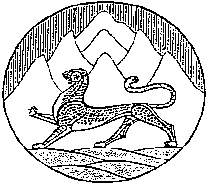 Республика Северная Осетия-АланияСобрание представителей муниципального образования Ирафский районРЕШЕНИЕ                                                                  от 30.04.2021г. №28/3                                                                                с.ЧиколаОб утверждении «Положения о бюджетном процессе и межбюджетных отношениях в муниципальном образовании Ирафский район Республики Северная Осетия – Алания»В соответствии с Бюджетным кодексом Российской Федерации, Федеральным законом от 06.10.2003г. №131-ФЗ «Об общих принципах организации местного самоуправления в Российской Федерации» и Уставом муниципального образования Ирафский район Республики Северная Осетия-Алания Собрание представителей муниципального образования Ирафский район                                 РЕШАЕТ:1. Утвердить прилагаемое Положение о бюджетном процессе и межбюджетных отношениях в муниципальном образовании Ирафский район Республики Северная Осетия-Алания.2. Признать утратившими силу решение Собрания представителей муниципального образования Ирафский район от 02.10.2015 г. №19/10 «Об утверждении «Положения о бюджетном процессе в муниципальном образовании Ирафский район Республики Северная Осетия-Алания».3. Приостановить действие статьи 44 «Долгосрочное бюджетное планирование» Положения о бюджетном процессе и межбюджетных отношениях в муниципальном образовании Ирафский район Республики Северная Осетия-Алания до 01.01.2022 г.4. Настоящее решение вступает в силу после его опубликования в районной газете «Ираф» и на официальном  сайте АМС Ирафского района.Главамуниципального образованияИрафский район                                                                                К.М. ГуцунаевУтвержденорешением Собрания представителеймуниципального образования Ирафский районот 30.04. 2021 г. №28/3ПОЛОЖЕНИЕО БЮДЖЕТНОМ ПРОЦЕССЕ И МЕЖБЮДЖЕТНЫХ ОТНОШЕНИЯХ В МУНИЦИПАЛЬНОМ ОБРАЗОВАНИИ ИРАФСКИЙ РАЙОН РЕСПУБЛИКИ СЕВЕРНАЯ ОСЕТИЯ-АЛАНИЯ РАЗДЕЛ I. ОБЩИЕ ПОЛОЖЕНИЯСтатья 1. Правоотношения, регулируемые настоящим ПоложениемНастоящее Положение в соответствии с Конституцией Российской Федерации, Бюджетным кодексом Российской Федерации, Налоговым кодексом Российской Федерации, Уставом муниципального образования Ирафский район Республики Северная Осетия-Алания регулирует бюджетные правоотношения, возникающие между субъектами бюджетных правоотношений в ходе составления, рассмотрения, утверждения, исполнения бюджета муниципального образования Ирафский район и контроля за его исполнением, осуществления бюджетного учета, составления, рассмотрения и утверждения бюджетной отчетности, а также в процессе осуществления муниципальных заимствований и управления муниципальным долгом муниципального образования Ирафский район.Статья 2. Понятия и термины, применяемые в настоящем ПоложенииТермины и понятия, используемые в настоящем Положении, применяются в значениях, установленных Бюджетным кодексом Российской Федерации.Статья 3. Структура бюджетной системы муниципального образования Ирафский районК бюджетам бюджетной системы муниципального образования Ирафский район относятся:бюджет муниципального района (далее – районный бюджет);бюджеты сельских поселений, входящих в состав муниципального образования Ирафский район (далее – бюджеты сельских поселений).Статья 4. Правовая форма бюджетов1. Районный бюджет муниципального образования Ирафский район разрабатывается и утверждается в форме решения Собрания представителей муниципального образования Ирафский район.2. Решение о районном бюджете муниципального образования Ирафский район вступает в силу с 1 января и действует по 31 декабря финансового года, если иное не предусмотрено Бюджетным кодексом Российской Федерации и (или) решением Собрания представителей муниципального образования Ирафский район о районном бюджете муниципального образования Ирафский район.Решение о районном бюджете муниципального образования Ирафский район подлежит официальному опубликованию не позднее 10 дней после его подписания в установленном порядке.3. Финансовый год соответствует календарному году и длится с 1 января по 31 декабря.4. Финансовое управление администрации местного самоуправления муниципального образования Ирафский район (далее – Финансовое управление) представляет администрации местного самоуправления муниципального образования Ирафский район (далее – администрация Ирафского района) проект районного бюджета, решение об утверждении районного бюджета, годовой отчет о его исполнении, ежеквартальные сведения о ходе исполнения районного бюджета и о численности муниципальных служащих органов местного самоуправления, работников муниципальных учреждений с указанием фактических затрат на их денежное содержание для официального опубликования.По проекту районного бюджета муниципального образования Ирафский район и проекту годового отчета об исполнении районного бюджета муниципального образования Ирафский район проводятся публичные слушания.Статья 5. Районный бюджет муниципального образования Ирафский район и консолидированный бюджет муниципального образования Ирафский районМуниципальное образование Ирафский район имеет собственный бюджет. Районный бюджет муниципального образования Ирафский район предназначен для исполнения расходных обязательств муниципального района.Использование органами местного самоуправления иных форм образования и расходования денежных средств для исполнения расходных обязательств муниципального образования Ирафский район не допускается.В районном бюджете муниципального образования Ирафский район в соответствии с бюджетной классификацией Российской Федерации раздельно предусматриваются средства, направляемые на исполнение расходных обязательств муниципального образования Ирафский район, возникающих в связи с осуществлением органами местного самоуправления полномочий по вопросам местного значения, и расходных обязательств муниципального образования Ирафский район, осуществляемых за счет субвенций из других бюджетов бюджетной системы Российской Федерации для осуществления отдельных государственных полномочий.Районный бюджет муниципального образования Ирафский район и свод бюджетов сельских поселений (без учета межбюджетных трансфертов между этими бюджетами), образуют консолидированный бюджет муниципального образования Ирафский район.Статья 6. Особенности применения бюджетной классификации Российской Федерации в районном бюджете муниципального образования Ирафский район1. В целях обеспечения сопоставимости показателей районного бюджета муниципального образования Ирафский район с бюджетами других уровней бюджетной системы Российской Федерации при составлении, исполнении, формировании отчетности районного бюджета муниципального образования Ирафский район о его исполнении используется единая бюджетная классификация Российской Федерации, утвержденная федеральным законом.2. Решением Собрания представителей муниципального образования Ирафский район утверждаются:перечень главных администраторов доходов районного бюджета, закрепляемые за ними виды (подвиды) доходов районного бюджета муниципального образования Ирафский район;перечень разделов, подразделов, целевых статей (муниципальных программ и непрограммных направлений деятельности), групп (групп и подгрупп) видов расходов районного бюджета муниципального образования Ирафский район в составе ведомственной структуры расходов бюджета. В случаях, установленных Бюджетным кодексом Российской Федерации, перечень разделов, подразделов, целевых статей (муниципальных программ и непрограммных направлений деятельности), групп (групп и подгрупп) видов расходов бюджета муниципального образования Ирафский район утверждается сводной бюджетной росписью районного  бюджета муниципального образования Ирафский район;перечень и коды целевых статей и видов расходов районного бюджета муниципального образования Ирафский район в составе ведомственной структуры расходов. В случаях, установленных Бюджетным кодексом Российской Федерации, перечень и коды целевых статей и видов расходов районного бюджета муниципального образования Ирафский район утверждаются сводной бюджетной росписью районного бюджета муниципального образования Ирафский район;перечень главных администраторов источников финансирования дефицита районного бюджета муниципального образования Ирафский район;перечень статей и видов источников финансирования дефицита районного бюджета муниципального образования Ирафский район при утверждении источников финансирования дефицита бюджета.3. В случаях изменения состава и (или) функций главных администраторов доходов районного бюджета, а также изменения принципов назначения и присвоения структуры кодов классификации доходов бюджетов, в перечень главных администраторов доходов районного бюджета, а также в состав закрепленных за ними кодов классификации доходов бюджетов вносятся изменения на основании нормативного правового акта (муниципального правового акта) финансового органа без внесения изменений в решение о бюджете.В случаях изменения состава и (или) функций главных администраторов источников финансирования дефицитов бюджетов, а также изменения принципов назначения и присвоения структуры кодов классификации источников финансирования дефицитов бюджетов изменения в перечень главных администраторов источников финансирования дефицитов бюджетов, а также в состав закрепленных за ними кодов классификации источников финансирования дефицитов бюджетов вносятся на основании нормативного правового акта (муниципального правового акта) финансового органа без внесения изменений в решение о бюджете.4. Финансовый орган утверждает перечень кодов подвидов по видам доходов, главными администраторами которых являются органы местного самоуправления и (или) находящиеся в их ведении муниципальные учреждения.5. Перечень и коды целевых статей расходов бюджетов, финансовое обеспечение которых осуществляется за счет межбюджетных субсидий, субвенций и иных межбюджетных трансфертов, имеющих целевое назначение, определяются в порядке, установленном финансовым органом, осуществляющим составление и организацию исполнения бюджета, из которого предоставляются указанные межбюджетные субсидии, субвенции и иные межбюджетные трансферты, имеющие целевое назначение.Статья 7. Доходы районного бюджета муниципального образования Ирафский район1. Доходы районного бюджета муниципального образования Ирафский район формируются в соответствии с бюджетным законодательством Российской Федерации, законодательством о налогах и сборах и законодательством об иных обязательных платежах.2. К доходам районного бюджета муниципального образования Ирафский район относятся налоговые доходы, неналоговые доходы и безвозмездные поступления.2.1. В районный бюджет муниципального образования Ирафский район подлежат зачислению налоговые доходы от следующих федеральных налогов и сборов, в том числе налогов, предусмотренных специальными налоговыми режимами:налога на доходы физических лиц, взимаемого на территориях сельских поселений (за исключением налога на доходы физических лиц в отношении доходов, указанных в абзацах тридцать пятом и тридцать шестом статьи 50 Бюджетного кодекса Российской Федерации и абзаце третьем настоящего пункта), - по нормативу 13 процентов;налога на доходы физических лиц, взимаемого на территориях сельских поселений, в части суммы налога, превышающей 650 тысяч рублей, относящейся к части налоговой базы, превышающей 5 миллионов рублей, - по нормативу 11 процентов;единого налога на вмененный доход для отдельных видов деятельности - по нормативу 100 процентов;единого сельскохозяйственного налога, взимаемого на территориях сельских поселений, - по нормативу 70 процентов;государственной пошлины (подлежащей зачислению по месту государственной регистрации, совершения юридически значимых действий или выдачи документов) - по нормативу 100 процентов;по делам, рассматриваемым судами общей юрисдикции, мировыми судьями (за исключением Верховного Суда Российской Федерации);за выдачу разрешения на установку рекламной конструкции;за выдачу органом местного самоуправления муниципального района специального разрешения на движение по автомобильной дороге транспортного средства, осуществляющего перевозки опасных, тяжеловесных и (или) крупногабаритных грузов;государственной пошлины за совершение нотариальных действий должностными лицами органов местного самоуправления, уполномоченными в соответствии с законодательными актами Российской Федерации на совершение нотариальных действий, за исключением случаев, предусмотренных пунктом 2 статьи 61 и пунктом 2 статьи 61.5 Бюджетного кодекса, - по нормативу 100 процентов;налога, взимаемого в связи с применением патентной системы налогообложения, - по нормативу 100 процентов.2.1.1. В районный бюджет муниципального образования Ирафский район подлежат зачислению налоговые доходы от федеральных налогов и сборов, в том числе налогов, предусмотренных специальными налоговыми режимами, и (или) региональных налогов по нормативам отчислений, установленным законами Республики Северная Осетия-Алания в соответствии со статьей 58 Бюджетного кодекса Российской Федерации.2.1.2. В районный бюджет муниципального образования Ирафский район зачисляются налоговые доходы от налога на доходы физических лиц по дополнительным нормативам отчислений, установленным законами Республики Северная Осетия-Алания в соответствии с пунктами 2 и 3 статьи 58 Бюджетного кодекса Российской Федерации.2.2. Неналоговые доходы районного бюджета муниципального образования Ирафский район формируются в соответствии со статьями 41, 42, 46, 58 Бюджетного кодекса Российской Федерации, в том числе за счет:доходов от использования имущества, находящегося в муниципальной собственности, за исключением имущества муниципальных бюджетных и автономных учреждений, а также имущества муниципальных унитарных предприятий, в том числе казенных, - по нормативу 100 процентов;доходов от продажи имущества (кроме акций и иных форм участия в капитале), находящегося в муниципальной собственности, за исключением движимого имущества муниципальных бюджетных и автономных учреждений, а также имущества муниципальных унитарных предприятий, в том числе казенных, - по нормативу 100 процентов;доходов от платных услуг, оказываемых муниципальными казенными учреждениями;части прибыли муниципальных унитарных предприятий, остающейся после уплаты налогов и иных обязательных платежей, в размерах, определяемых в порядке, установленном решением Собрания представителей муниципального образования Ирафский район;платы за пользование лесами, расположенными на землях, находящихся в муниципальной собственности, - по нормативу 100 процентов;платы за увеличение площади земельных участков, находящихся в частной собственности, в результате перераспределения таких земельных участков и земельных участков, находящихся в муниципальной собственности, - по нормативу 100 процентов;платы по соглашениям об установлении сервитута, заключенным органами местного самоуправления, государственными или муниципальными предприятиями либо государственными или муниципальными учреждениями в отношении земельных участков, находящихся в муниципальной собственности, - по нормативу 100 процентов;2.2.1. В районный бюджет муниципального образования Ирафский район подлежит зачислению плата за негативное воздействие на окружающую среду по нормативу 60 процентов.2.2.2. В районный бюджет муниципального образования Ирафский район до разграничения государственной собственности на землю поступают:доходы от продажи земельных участков, государственная собственность на которые не разграничена и которые расположены в границах сельских поселений и межселенных территорий муниципальных районов, - по нормативу 100 процентов;доходы от передачи в аренду земельных участков, государственная собственность на которые не разграничена и которые расположены в границах сельских поселений и межселенных территорий муниципальных районов, а также средства от продажи права на заключение договоров аренды указанных земельных участков - по нормативу 100 процентов;плата за увеличение площади земельных участков, находящихся в частной собственности, в результате перераспределения таких земельных участков и земель и (или) земельных участков, государственная собственность на которые не разграничена и которые расположены в границах сельских поселений и межселенных территорий муниципальных районов, - по нормативу 100 процентов;плата по соглашениям об установлении сервитута, заключенным органами местного самоуправления муниципальных районов, органами местного самоуправления сельских поселений, государственными или муниципальными предприятиями либо государственными или муниципальными учреждениями в отношении земельных участков, государственная собственность на которые не разграничена и которые расположены в границах сельских поселений и межселенных территорий муниципальных районов, - по нормативу 100 процентов.2.2.3. В районный бюджет муниципального образования Ирафский район подлежит зачислению плата за пользование водными объектами, находящимися в собственности муниципального образования Ирафский район, - по нормативу 100 процентов.2.2.4. В районный бюджет муниципального образования Ирафский район подлежат зачислению неналоговые доходы по нормативам отчислений, установленным законами Республики Северная Осетия-Алания в соответствии со статьей 58 Бюджетного кодекса Российской Федерации.Статья 8. Полномочия муниципального образования Ирафский район по формированию доходов районного бюджета муниципального образования Ирафский район1. Решением Собрания представителей муниципального образования Ирафский район вводятся местные налоги, устанавливаются налоговые ставки и предоставляются налоговые льготы по местным налогам в пределах прав, предоставленных законодательством Российской Федерации о налогах и сборах.2. Решения Собрания представителей муниципального образования Ирафский район о внесении изменений в решение о местных налогах, решения Собрания представителей, регулирующие бюджетные правоотношения, приводящие к изменению доходов бюджетов бюджетной системы Российской Федерации, вступающие в силу в очередном финансовом году и плановом периоде, должны быть приняты до внесения в Собрание представителей муниципального образования Ирафский район проекта решения о районном бюджете муниципального образования Ирафский район на очередной финансовый год и плановый период в сроки, установленные настоящим Положением.3. Администрация Ирафского района устанавливает порядок проведения оценки эффективности предоставляемых в соответствии с решением Собрания представителей муниципального образования Ирафский район дополнительных льгот по уплате местных налогов и сборов.При получении низкой оценки финансовой эффективности предоставляемых в соответствии с решением Собрания представителей муниципального образования Ирафский район дополнительных льгот по уплате местных налогов и сборов, Собрание представителей муниципального образования Ирафский район вправе приостановить действие льготного порядка налогообложения в соответствии с решением Собрания представителей муниципального образования Ирафский район или установить запрет на предоставление налоговых льгот.Статья 9. Перечень и реестр источников доходов районного бюджета муниципального образования Ирафский район1. Финансовое управление Ирафского района обязано вести реестр источников доходов районного бюджета муниципального образования Ирафский район.2. Под перечнем источников доходов районного бюджета муниципального образования Ирафский район понимается свод (перечень) федеральных налогов и сборов, региональных и местных налогов, иных обязательных платежей, других поступлений, являющихся источниками формирования доходов районного бюджета муниципального образования Ирафский район, с указанием правовых оснований их возникновения, порядка расчета (размеры, ставки, льготы) и иных характеристик источников доходов бюджетов бюджетной системы Российской Федерации, определяемых порядком формирования и ведения перечня источников доходов Российской Федерации.3. Под реестром источников доходов районного бюджета муниципального образования Ирафский район понимается свод информации о доходах районного бюджета муниципального образования Ирафский район по источникам доходов бюджетов бюджетной системы Российской Федерации, формируемой в процессе составления, утверждения и исполнения районного бюджета муниципального образования Ирафский район, на основании перечня источников доходов районноо бюджета муниципального образования Ирафский район.4. Реестр источников доходов районного бюджета муниципального образования Ирафский район формируется и ведется в порядке, установленном администрацией Ирафского района.5. Реестр источников доходов районного бюджета муниципального образования Ирафский район представляется в Министерство финансов Республики Северная Осетия-Алания.Статья 10. Бюджетные ассигнования1. К бюджетным ассигнованиям из районного бюджета муниципального образования Ирафский район относятся ассигнования на:оказание муниципальных услуг (выполнение работ), включая ассигнования на закупки товаров, работ, услуг для обеспечения муниципальных нужд;социальное обеспечение населения;предоставление бюджетных инвестиций юридическим лицам, не являющимся муниципальными учреждениями и муниципальными унитарными предприятиями;предоставление субсидий юридическим лицам (за исключением субсидий муниципальным учреждениям), индивидуальным предпринимателям, физическим лицам, социально-ориентированным некоммерческим организациям, зарегистрированным на территории муниципального образования;предоставление межбюджетных трансфертов;обслуживание муниципального долга;исполнение судебных актов по искам о возмещении вреда, причиненного гражданину или юридическому лицу в результате незаконных действий (бездействия) органов местного самоуправления муниципального образования Ирафский район либо должностных лиц этих органов.2. При составлении проекта районного бюджета муниципального образования Ирафский район для планирования бюджетных ассигнований на оказание муниципальных услуг (выполнение работ), а также для определения объема субсидий на выполнение муниципального задания бюджетным или автономным учреждением используются показатели муниципального задания. Для казенных учреждений используются показатели бюджетной сметы.Муниципальное задание на оказание муниципальных услуг (выполнение работ) муниципальными учреждениями муниципального образования Ирафский район формируется в установленном администрацией Ирафского района порядке на срок до трех лет (очередной финансовый год и плановый период) с возможным уточнением при составлении проекта районного бюджета муниципального образования Ирафский район.Муниципальное задание в части муниципальных услуг, оказываемых муниципальными учреждениями муниципального образования Ирафский район физическим лицам, формируется в соответствии с общероссийскими базовыми (отраслевыми) перечнями (классификаторами) государственных и муниципальных услуг, оказываемых физическим лицам, формирование, ведение и утверждение которых осуществляются в порядке, установленном Правительством Российской Федерации.Органы местного самоуправления муниципального образования Ирафский район вправе формировать муниципальное задание на оказание муниципальных услуг и выполнение работ муниципальными учреждениями муниципального образования Ирафский район, также в соответствии с региональным перечнем (классификатором) государственных (муниципальных услуг), не включенных в общероссийские базовые (отраслевые) перечни (классификаторы) государственных и муниципальных услуг и работ, оказание и выполнение которых предусмотрено правовыми актами муниципального образования Ирафский район, в том числе при осуществлении переданных им полномочий Российской Федерации и полномочий по предметам совместного ведения Российской Федерации и Республики Северная Осетия-Алания.Муниципальное задание формируется для бюджетных и автономных учреждений муниципального образования Ирафский район, осуществляющих в соответствии с решением органа местного самоуправления муниципального образования Ирафский район, бюджетные полномочия главного распорядителя бюджетных средств. Муниципальное задание может формироваться для казенных учреждений муниципального образования Ирафский район, осуществляющих в соответствии с решением органа местного самоуправления муниципального образования Ирафский район, бюджетные полномочия главного распорядителя бюджетных средств.Финансовое обеспечение выполнения муниципальных заданий осуществляется за счет средств районного бюджета муниципального образования Ирафский район в порядке, установленном администрацией Ирафского района.Объем финансового обеспечения выполнения муниципального задания рассчитывается на основании нормативных затрат на оказание муниципальных услуг, утверждаемых в порядке, предусмотренном абзацем пятым настоящего пункта, с соблюдением общих требований, определенных федеральными органами исполнительной власти, осуществляющими функции по выработке государственной политики и нормативно-правовому регулированию в установленных сферах деятельности.По решению органа местного самоуправления муниципального образования Ирафский район, осуществляющего функции и полномочия учредителя муниципального учреждения муниципального образования Ирафский район, при определении объема финансового обеспечения выполнения муниципального задания используются нормативные затраты на выполнение работ.Статья 11. Предоставление субсидий юридическим лицам (за исключением субсидий муниципальным учреждениям), индивидуальным предпринимателям, физическим лицам1. Субсидии юридическим лицам (за исключением субсидий муниципальным учреждениям), индивидуальным предпринимателям, а также физическим лицам - производителям товаров, работ, услуг предоставляются на безвозмездной и безвозвратной основе в целях возмещения недополученных доходов и (или) финансового обеспечения (возмещения) затрат в связи с производством (реализацией) товаров (за исключением подакцизных товаров, кроме винодельческих продуктов, произведенных из выращенного на территории Российской Федерации винограда), выполнением работ, оказанием услуг.2. Субсидии юридическим лицам (за исключением субсидий муниципальным учреждениям, а также субсидий, указанных в пунктах 7 - 9 настоящей статьи), индивидуальным предпринимателям, а также физическим лицам - производителям товаров, работ, услуг предоставляются:из районного бюджета муниципального образования Ирафский район - в случаях и порядке, предусмотренных решением Собрания представителей муниципального образования Ирафский район о районном бюджете муниципального образования Ирафский район и принимаемыми в соответствии с ним муниципальными правовыми актами администрации Ирафского района.3. Муниципальные правовые акты, регулирующие предоставление субсидий юридическим лицам (за исключением субсидий муниципальным учреждениям), индивидуальным предпринимателям, а также физическим лицам - производителям товаров, работ, услуг, должны соответствовать общим требованиям, установленным Правительством Российской Федерации, и определять:1) категории и (или) критерии отбора юридических лиц (за исключением муниципальных учреждений), индивидуальных предпринимателей, физических лиц - производителей товаров, работ, услуг, имеющих право на получение субсидий;2) цели, условия и порядок предоставления субсидий;3) порядок возврата субсидий в районный бюджет муниципального образования Ирафский район в случае нарушения условий, установленных при их предоставлении;4) случаи и порядок возврата в текущем финансовом году получателем субсидий остатков субсидий, предоставленных в целях финансового обеспечения затрат в связи с производством (реализацией) товаров, выполнением работ, оказанием услуг, не использованных в отчетном финансовом году (за исключением субсидий, предоставленных в пределах суммы, необходимой для оплаты денежных обязательств получателя субсидии, источником финансового обеспечения которых являются указанные субсидии);5) положения об обязательной проверке главным распорядителем (распорядителем) бюджетных средств, предоставляющим субсидию, и органом муниципального финансового контроля соблюдения условий, целей и порядка предоставления субсидий их получателями.4. В случае нарушения получателями предусмотренных настоящим пунктом субсидий условий, установленных при их предоставлении, соответствующие средства подлежат в порядке, определенном муниципальными правовыми актами, предусмотренными пунктом 3, абзацем четвертым пункта 7 настоящей статьи, возврату в районный бюджет муниципального образования Ирафский район.5. При предоставлении субсидий, указанных в настоящем пункте, обязательным условием их предоставления, включаемым в договоры (соглашения) о предоставлении субсидий и (или) в муниципальные правовые акты, регулирующие их предоставление, и в договоры (соглашения), заключенные в целях исполнения обязательств по данным договорам (соглашениям), является согласие соответственно получателей субсидий и лиц, являющихся поставщиками (подрядчиками, исполнителями) по договорам (соглашениям), заключенным в целях исполнения обязательств по договорам (соглашениям) о предоставлении субсидий на финансовое обеспечение затрат в связи с производством (реализацией) товаров, выполнением работ, оказанием услуг (за исключением муниципальных унитарных предприятий, хозяйственных товариществ и обществ с участием публично-правовых образований в их уставных (складочных) капиталах, а также коммерческих организаций с участием таких товариществ и обществ в их уставных (складочных) капиталах), на осуществление главным распорядителем (распорядителем) бюджетных средств, предоставившим субсидии, и органами муниципального финансового контроля проверок соблюдения ими условий, целей и порядка предоставления субсидий.6. При предоставлении субсидий, предусмотренных настоящей статьей, юридическим лицам, указанным в пункте 1 настоящей статьи, обязательным условием их предоставления, включаемым в договоры (соглашения) о предоставлении субсидий на финансовое обеспечение затрат в связи с производством (реализацией) товаров, выполнением работ, оказанием услуг, и (или) в муниципальные правовые акты, регулирующие их предоставление, является запрет приобретения за счет полученных средств иностранной валюты, за исключением операций, осуществляемых в соответствии с валютным законодательством Российской Федерации при закупке (поставке) высокотехнологичного импортного оборудования, сырья и комплектующих изделий, а также связанных с достижением целей предоставления этих средств иных операций, определенных муниципальными правовыми актами, регулирующими предоставление субсидий указанным юридическим лицам.7. Субсидии, предусмотренные настоящей статьей, могут предоставляться из районного бюджета муниципального образования Ирафский район в соответствии с условиями и сроками, предусмотренными соглашениями о муниципально-частном партнерстве, концессионными соглашениями, заключенными в порядке, определенном законодательством Российской Федерации о муниципально-частном партнерстве, законодательством Российской Федерации о концессионных соглашениях.8. В решении о районном бюджете муниципального образования Ирафский район могут предусматриваться бюджетные ассигнования на предоставление в соответствии с решениями Президента Российской Федерации, Правительства Российской Федерации, Главы Республики Северная Осетия-Алания, Правительства Республики Северная Осетия-Алания, администрации Ирафского района юридическим лицам (за исключением муниципальных учреждений), индивидуальным предпринимателям, физическим лицам грантов в форме субсидий, в том числе предоставляемых на конкурсной основе.Порядок предоставления указанных субсидий из районного бюджета муниципального образования Ирафский район, если данный порядок не определен решениями, предусмотренными абзацем первым настоящего пункта, устанавливается муниципальными правовыми актами администрации Ирафского района, которые должны соответствовать общим требованиям, установленным Правительством Российской Федерации.9. В решении о районном бюджете муниципального образования Ирафский район могут предусматриваться бюджетные ассигнования на предоставление из районного бюджета субсидий юридическим лицам, 100 процентов акций (долей) которых принадлежит муниципальному образованию Ирафский район на осуществление капитальных вложений в объекты капитального строительства, находящиеся в собственности указанных юридических лиц, и (или) на приобретение ими объектов недвижимого имущества с последующим увеличением уставных капиталов таких юридических лиц в соответствии с законодательством Российской Федерации.Решения о предоставлении субсидий, предусмотренных абзацем первым настоящего пункта, на осуществление капитальных вложений и (или) на приобретение объектов недвижимого имущества из районного бюджета муниципального образования Ирафский район принимаются в форме муниципальных правовых актов администрации Ирафского района в определяемом им порядке. В случае если подготовка обоснования инвестиций для объекта капитального строительства в соответствии с законодательством Российской Федерации является обязательной, указанные решения в отношении таких объектов капитального строительства принимаются в том числе на основании подготовленного в установленном законодательством Российской Федерации порядке обоснования инвестиций и результатов его технологического и ценового аудита, а также утвержденного задания на проектирование.Предоставление субсидий, предусмотренных абзацем первым настоящего пункта, осуществляется в соответствии с договором (соглашением), заключаемым между получателем бюджетных средств, предоставляющим субсидию, и юридическим лицом, которому предоставляется субсидия. В указанный договор (соглашение) подлежат включению положения, определяющие обязанность юридического лица, которому предоставляется субсидия, предусмотренная абзацем первым настоящего пункта, осуществлять закупки за счет средств, полученных на осуществление капитальных вложений и (или) на приобретение объектов недвижимого имущества, указанных в абзаце первом настоящего пункта, в порядке, установленном законодательством Российской Федерации о контрактной системе в сфере закупок товаров, работ, услуг для обеспечения государственных и муниципальных нужд, а также положение о возврате в районный бюджет муниципального образования Ирафский район остатка субсидии, не использованного в отчетном финансовом году, если получателем бюджетных средств, предоставляющим субсидию, не принято в порядке, установленном нормативными правовыми (правовыми) актами, указанными в абзаце четвертом настоящего пункта, решение о наличии потребности в использовании этих средств на цели предоставления субсидии в текущем финансовом году.Порядок предоставления субсидий, предусмотренных настоящей статьей, из районного бюджета муниципального образования Ирафский район, включая требования к договорам (соглашениям) о предоставлении субсидий, срокам и условиям их предоставления, устанавливается муниципальными правовыми актами администрации Ирафского района.Статья 12. Предоставление субсидий из районного бюджета (кроме субсидий на осуществление капитальных вложений в объекты капитального строительства муниципальной собственности или приобретение объектов недвижимого имущества в муниципальную собственность) 1. В районном бюджете муниципального образования Ирафский район предусматриваются субсидии бюджетным и автономным учреждениям на финансовое обеспечение выполнения ими муниципального задания, рассчитанные с учетом нормативных затрат на оказание ими муниципальных услуг физическим и (или) юридическим лицам и нормативных затрат на содержание муниципального имущества.Из районного бюджета муниципального образования Ирафский район могут предоставляться субсидии бюджетным и автономным учреждениям на иные цели.Порядок предоставления субсидий в соответствии с абзацем первым настоящего пункта из районного бюджета устанавливается муниципальными правовыми актами администрации Ирафского района.Порядок определения объема и условия предоставления субсидий в соответствии с абзацем вторым настоящего пункта из районного бюджета муниципального образования Ирафский район устанавливается администрацией Ирафского района.2. В решении Собрания представителей муниципального образования Ирафский район о районном бюджете могут предусматриваться субсидии иным некоммерческим организациям, не являющимся муниципальными учреждениями.Порядок определения объема и предоставления указанных субсидий из районного бюджета муниципального образования Ирафский район устанавливается муниципальными правовыми актами администрации Ирафского района. Указанный порядок должен содержать положения об обязательной проверке главным распорядителем (распорядителем) бюджетных средств, предоставившим субсидию, соблюдения условий, целей и порядка предоставления субсидий иными некоммерческими организациями, не являющимися муниципальными учреждениями.3. При предоставлении субсидий, указанных в пунктах 2 и 4 настоящей статьи, обязательным условием их предоставления, включаемым в договоры (соглашения) о предоставлении субсидий и договоры (соглашения), заключенные в целях исполнения обязательств по данным договорам (соглашениям), является согласие полученных получателей субсидий и лиц, являющихся поставщиками (подрядчиками, исполнителями) по договорам (соглашениям), заключенным в целях исполнения обязательств по договорам (соглашениям) о предоставлении субсидий, на осуществление главным распорядителем (распорядителем) бюджетных средств, предоставившим субсидии, проверок соблюдения ими условий, целей и порядка предоставления субсидий.4. В решении о бюджете могут предусматриваться бюджетные ассигнования на предоставление в соответствии с решениями администрации Ирафский район некоммерческим организациям, не являющимся казенными учреждениями, грантов в форме субсидий по результатам проводимых ими конкурсов, включая учреждения, в отношении которых указанные органы не осуществляют функции и полномочия учредителя.Порядок предоставления указанных субсидий из районного бюджета муниципального образования Ирафский район устанавливается муниципальными правовыми актами администрации Ирафского района, если данный порядок не определен решениями, предусмотренными абзацем первым настоящего пункта.5. Заключение договоров (соглашений) о предоставлении субсидий, предусмотренных абзацем вторым пункта 1, пунктами 2 и 4 настоящей статьи, из районного бюджета муниципального образования Ирафский район на срок, превышающий срок действия утвержденных лимитов бюджетных обязательств, осуществляется в случаях, предусмотренных решениями администрации Ирафского района, принимаемыми в определяемом ими порядке.Статья 13. Предоставление субсидий на осуществление капитальных вложений в объекты капитального строительства муниципальной собственности и приобретение объектов недвижимого имущества в муниципальную собственность1. В районном бюджете муниципального образования Ирафский район бюджетным и автономным учреждениям, муниципальным унитарным предприятиям могут предусматриваться субсидии на осуществление указанными учреждениями и предприятиями капитальных вложений в объекты капитального строительства муниципальной собственности или приобретение объектов недвижимого имущества в муниципальную собственность (далее в настоящей главе - капитальные вложения в объект муниципальной собственности) с последующим увеличением стоимости основных средств, находящихся на праве оперативного управления у этих учреждений либо на праве оперативного управления или хозяйственного ведения у этих предприятий, а также уставного фонда указанных предприятий, основанных на праве хозяйственного ведения, в соответствии с решениями, указанными в пункте 2 настоящей статьи.2. Принятие решений о предоставлении бюджетных ассигнований на осуществление за счет предусмотренных настоящей статьей субсидий из районного бюджета муниципального образования Ирафский район капитальных вложений в объекты муниципальной собственности и предоставление указанных субсидий осуществляются в порядке, установленном администрацией Ирафского района.3. В случае если подготовка обоснования инвестиций для объекта капитального строительства в соответствии с законодательством Российской Федерации является обязательной, решения о предоставлении субсидий на осуществление капитальных вложений в такие объекты капитального строительства муниципальной собственности муниципального образования Ирафский район принимаются в том числе на основании подготовленного в установленном законодательством Российской Федерации порядке обоснования инвестиций и результатов его технологического и ценового аудита, а также утвержденного задания на проектирование.Порядок принятия решений о предоставлении субсидий на подготовку обоснования инвестиций и проведение его технологического и ценового аудита из районного бюджета муниципального образования Ирафский район и порядок предоставления указанных субсидий, включая требования к соглашениям о предоставлении субсидий, срокам и условиям их предоставления, устанавливаются администрацией Ирафского района.4. Предоставление предусмотренной настоящей статьей субсидии осуществляется в соответствии с соглашением о предоставлении субсидии, заключаемым между получателем бюджетных средств, предоставляющим субсидию, и бюджетным или автономным учреждением, муниципальным унитарным предприятием (далее в настоящей статье - соглашение о предоставлении субсидии), на срок действия утвержденных лимитов бюджетных обязательств с учетом положений абзаца четырнадцатого настоящего пункта.Соглашение о предоставлении субсидии может быть заключено в отношении нескольких объектов капитального строительства муниципальной собственности и (или) объектов недвижимого имущества, приобретаемых в муниципальную собственность, и должно содержать в том числе:цель предоставления субсидии и ее объем с разбивкой по годам в отношении каждого объекта, на строительство (реконструкцию, в том числе с элементами реставрации, техническое перевооружение) или приобретение которого предоставляется субсидия, с указанием его наименования, мощности, сроков строительства (реконструкции, в том числе с элементами реставрации, технического перевооружения) или приобретения, стоимости объекта, соответствующих решениям, указанным в пункте 2 настоящей статьи, а также общего объема капитальных вложений в объект муниципальной собственности за счет всех источников финансового обеспечения, в том числе объема предоставляемой субсидии, соответствующих решениям, указанным в пункте 2 настоящей статьи. В случае предоставления субсидии из федерального бюджета объем предоставляемой субсидии должен соответствовать объему бюджетных ассигнований на предоставление субсидии, предусмотренному федеральной адресной инвестиционной программой;положения, устанавливающие права и обязанности сторон соглашения о предоставлении субсидии и порядок их взаимодействия при реализации указанного соглашения;условие о соблюдении бюджетным или автономным учреждением, муниципальным унитарным предприятием при использовании субсидии положений, установленных законодательством Российской Федерации о контрактной системе в сфере закупок товаров, работ, услуг для обеспечения государственных и муниципальных нужд;положения, устанавливающие обязанность муниципального бюджетного или автономного учреждения, муниципального унитарного предприятия по открытию лицевого счета для учета операций с субсидиями в органе Федерального казначейства в порядке, установленном Федеральным казначейством;сроки (порядок определения сроков) перечисления субсидии, а также положения, устанавливающие обязанность перечисления субсидии на лицевой счет, указанный в абзаце шестом настоящего пункта;положения, устанавливающие право получателя бюджетных средств, предоставляющего субсидию, на проведение проверок соблюдения бюджетным или автономным учреждением, муниципальным унитарным предприятием условий, установленных соглашением о предоставлении субсидии;порядок возврата бюджетным или автономным учреждением, муниципальным унитарным предприятием средств в объеме остатка не использованной на начало очередного финансового года ранее перечисленной этому учреждению, предприятию субсидии в случае отсутствия решения получателя бюджетных средств, предоставляющего субсидию, о наличии потребности направления этих средств на цели предоставления субсидии;порядок возврата сумм, использованных бюджетным или автономным учреждением, муниципальным унитарным предприятием, в случае установления по результатам проверок фактов нарушения этим учреждением, предприятием целей и условий, определенных соглашением о предоставлении субсидии;положения, предусматривающие приостановление предоставления субсидии либо сокращение объема предоставляемой субсидии в связи с нарушением бюджетным или автономным учреждением, муниципальным унитарным предприятием условия о софинансировании капитальных вложений в объект муниципальной собственности за счет иных источников, в случае, если соглашением о предоставлении субсидии предусмотрено указанное условие;порядок и сроки представления отчетности об использовании субсидии бюджетным или автономным учреждением, муниципальным унитарным предприятием;случаи и порядок внесения изменений в соглашение о предоставлении субсидии, в том числе в случае уменьшения в соответствии с Бюджетным кодексом Российской Федерации получателю бюджетных средств ранее доведенных в установленном порядке лимитов бюджетных обязательств на предоставление субсидии, а также случаи и порядок досрочного прекращения соглашения о предоставлении субсидии.В порядке, установленном администрацией Ирафского района, получателям бюджетных средств может быть предоставлено право заключать соглашения о предоставлении субсидий на срок реализации соответствующих решений, превышающий срок действия утвержденных получателю бюджетных средств лимитов бюджетных обязательств на предоставление субсидий.Порядок взыскания средств в объеме остатка не использованной на начало очередного финансового года субсидии при отсутствии решения получателя бюджетных средств, предоставившего субсидию, о наличии потребности направления этих средств на цели предоставления субсидии устанавливается Финансовым управлением с учетом общих требований, установленных Министерством финансов Российской Федерации.5. В договоры, заключенные в целях строительства (реконструкции, в том числе с элементами реставрации, технического перевооружения) объектов капитального строительства муниципальной собственности или приобретения объектов недвижимого имущества в муниципальную собственность, подлежащие оплате за счет предусмотренной настоящей статьей субсидии, включается условие о возможности изменения размера и (или) сроков оплаты и (или) объема работ в случае уменьшения в соответствии с Бюджетным кодексом Российской Федерации получателю бюджетных средств ранее доведенных в установленном порядке лимитов бюджетных обязательств на предоставление субсидии.Сторона договора, предусмотренного настоящей статьей, вправе потребовать от бюджетного или автономного учреждения, муниципального унитарного предприятия возмещения понесенного реального ущерба, непосредственно обусловленного изменениями условий указанного договора.В случае признания в соответствии с Бюджетным кодексом Российской Федерации утратившими силу положений решения о бюджете на текущий финансовый год и плановый период в части, относящейся к плановому периоду, бюджетное или автономное учреждение, муниципальное унитарное предприятие вправе не принимать решение о расторжении предусмотренных настоящей статьей договоров, подлежащих оплате в плановом периоде, при условии заключения дополнительных соглашений к указанным договорам, определяющих условия их исполнения в плановом периоде.6. Соглашения о предоставлении субсидий в отношении объектов, срок строительства (реконструкции, в том числе с элементами реставрации, технического перевооружения) или приобретения которых превышает срок действия лимитов бюджетных обязательств, утвержденных на предоставление предусмотренных настоящей статьей субсидий, заключаются на срок реализации решений, указанных в пункте 2 настоящей статьи, с учетом положений, установленных абзацем четырнадцатым пункта 4 настоящей статьи.7. Не допускается при исполнении районного бюджета муниципального образования Ирафский район предоставление предусмотренных настоящей статьей субсидий в отношении объектов капитального строительства или объектов недвижимого имущества муниципальной собственности, по которым принято решение о подготовке и реализации бюджетных инвестиций в объекты муниципальной собственности, за исключением случая, указанного в абзаце втором настоящего пункта.При исполнении районного бюджета муниципального образования Ирафский район допускается предоставление субсидий на осуществление капитальных вложений в объекты муниципальной собственности, указанные в абзаце первом настоящего пункта, в случае изменения в установленном порядке типа казенного учреждения, являющегося муниципальным заказчиком при осуществлении бюджетных инвестиций, предусмотренных статьей 14 настоящего Положения, на бюджетное или автономное учреждение, или изменения его организационно-правовой формы на муниципальное унитарное предприятие после внесения соответствующих изменений в решение о подготовке и реализации бюджетных инвестиций в указанные объекты с внесением изменений в ранее заключенные казенным учреждением муниципальные контракты в части замены стороны договора - казенного учреждения на бюджетное или автономное учреждение, муниципальное унитарное предприятие и вида договора - муниципального контракта на гражданско-правовой договор бюджетного или автономного учреждения, муниципального унитарного предприятия.Статья 14. Бюджетные инвестиции в объекты муниципальной собственности1. В районном бюджете муниципального образования Ирафский район, в том числе в рамках муниципальных программ, могут предусматриваться бюджетные ассигнования на осуществление бюджетных инвестиций в форме капитальных вложений в объекты муниципальной собственности в соответствии с решениями, указанными в пункте 2 настоящей статьи.Объекты капитального строительства, созданные в результате осуществления бюджетных инвестиций, или объекты недвижимого имущества, приобретенные в муниципальную собственность в результате осуществления бюджетных инвестиций, закрепляются в установленном порядке на праве оперативного управления или хозяйственного ведения за муниципальными учреждениями, муниципальными унитарными предприятиями с последующим увеличением стоимости основных средств, находящихся на праве оперативного управления у муниципальных учреждений либо на праве оперативного управления или хозяйственного ведения у муниципальных унитарных предприятий, а также уставного фонда указанных предприятий, основанных на праве хозяйственного ведения, либо включаются в состав муниципальной казны.2. Бюджетные инвестиции в объекты муниципальной собственности и принятие решений о подготовке и реализации бюджетных инвестиций в указанные объекты осуществляются в порядке, установленном администрацией Ирафского района.3. В случае если подготовка обоснования инвестиций для объекта капитального строительства в соответствии с законодательством Российской Федерации является обязательной, решения о подготовке и реализации бюджетных инвестиций в такие объекты капитального строительства муниципальной собственности муниципального образования Ирафский район принимаются в том числе на основании подготовленного в установленном законодательством Российской Федерации порядке обоснования инвестиций и результатов его технологического и ценового аудита, а также утвержденного задания на проектирование.Порядок принятия решений об осуществлении бюджетных инвестиций на подготовку обоснования инвестиций и проведение его технологического и ценового аудита за счет средств районного бюджета муниципального образования Ирафский район и порядок осуществления указанных бюджетных инвестиций устанавливаются администрацией Ирафского район.4. Органам местного самоуправления, являющимся муниципальными заказчиками, предоставляется право передать на безвозмездной основе на основании соглашений свои полномочия муниципального заказчика по заключению и исполнению от имени соответствующего публично-правового образования муниципальных контрактов от лица указанных органов при осуществлении бюджетных инвестиций в объекты муниципальной собственности (за исключением полномочий, связанных с введением в установленном порядке в эксплуатацию объектов муниципальной собственности) (далее - соглашение о передаче полномочий) бюджетным и автономным учреждениям, в отношении которых указанные органы осуществляют функции и полномочия учредителей, или муниципальным унитарным предприятиям, в отношении которых указанные органы осуществляют права собственника имущества соответствующего публично-правового образования.Условия передачи полномочий и порядок заключения соглашений о передаче полномочий в отношении объектов муниципальной собственности устанавливаются администрацией Ирафского района.Соглашение о передаче полномочий может быть заключено в отношении нескольких объектов капитального строительства муниципальной собственности и (или) объектов недвижимого имущества, приобретаемых в муниципальную собственность, и должно содержать в том числе:цель осуществления бюджетных инвестиций и их объем с разбивкой по годам в отношении каждого объекта капитального строительства или объекта недвижимого имущества с указанием его наименования, мощности, сроков строительства (реконструкции, в том числе с элементами реставрации, технического перевооружения) или приобретения, стоимости объекта, соответствующих решениям, указанным в пункте 2 настоящей статьи, а также общего объема капитальных вложений в объект муниципальной собственности, в том числе объема бюджетных ассигнований, предусмотренного соответствующему органу, указанному в абзаце первом настоящей статьи, как получателю бюджетных средств, соответствующих решениям, указанным в пункте 2 настоящей статьи. В случае предоставления бюджетных инвестиций из федерального бюджета их объем должен соответствовать объему бюджетных ассигнований на осуществление бюджетных инвестиций, предусмотренному федеральной адресной инвестиционной программой;положения, устанавливающие права и обязанности бюджетного или автономного учреждения, муниципального унитарного предприятия по заключению и исполнению от имени соответствующего публично-правового образования в лице органа, указанного в абзаце первом настоящего пункта, муниципальных контрактов;ответственность бюджетного или автономного учреждения, муниципального унитарного предприятия за неисполнение или ненадлежащее исполнение переданных им полномочий;положения, устанавливающие право органа, указанного в абзаце первом настоящего пункта, на проведение проверок соблюдения бюджетным или автономным учреждением, муниципальным унитарным предприятием условий, установленных заключенным соглашением о передаче полномочий;положения, устанавливающие обязанность бюджетного или автономного учреждения, муниципального унитарного предприятия по ведению бюджетного учета, составлению и представлению бюджетной отчетности органу, указанному в абзаце первом настоящего пункта, как получателя бюджетных средств.Соглашения о передаче полномочий являются основанием для открытия органам, указанным в абзаце первом настоящего пункта, в органах Федерального казначейства лицевых счетов получателя бюджетных средств по переданным полномочиям для учета операций по осуществлению бюджетных инвестиций в объекты муниципальной собственности.5. Полномочия муниципального заказчика могут быть переданы органами местного самоуправления, являющимися муниципальными заказчиками, юридическим лицам, акции (доли) которых принадлежат муниципальному образованию Ирафский район, при осуществлении бюджетных инвестиций в объекты капитального строительства муниципальной собственности с последующей передачей указанных объектов в качестве вклада в уставные (складочные) капиталы таких юридических лиц в соответствии с решениями, указанными в пункте 2 настоящей статьи. Указанные решения должны содержать информацию о юридических лицах, которым передаются полномочия муниципального заказчика.Передача объектов капитального строительства в качестве вклада в уставные (складочные) капиталы юридических лиц, указанных в абзаце первом настоящего пункта, влечет возникновение права муниципальной собственности на эквивалентную часть уставных (складочных) капиталов указанных юридических лиц, которое оформляется участием муниципального образования Ирафский район в уставных (складочных) капиталах таких юридических лиц в соответствии с гражданским законодательством Российской Федерации. Оформление доли муниципального района в уставном (складочном) капитале, принадлежащей муниципальному образованию Ирафский район, осуществляется в порядке и по ценам, которые определяются в соответствии с законодательством Российской Федерации.При передаче юридическим лицам полномочий, предусмотренных настоящей статьей, на них распространяются положения, установленные пунктом 4 настоящей статьи для бюджетных и автономных учреждений, муниципальных унитарных предприятий.6. Бюджетные инвестиции в объекты капитального строительства муниципальной собственности могут осуществляться в соответствии с концессионными соглашениями.7. Не допускается при исполнении районного бюджета муниципального образования Ирафский район предоставление бюджетных инвестиций в объекты муниципальной собственности, по которым принято решение о предоставлении субсидий на осуществление капитальных вложений в объекты муниципальной собственности, за исключением случая, указанного в абзаце втором настоящего пункта.При исполнении районного бюджета муниципального образования Ирафский район допускается предоставление бюджетных инвестиций в объекты муниципальной собственности, указанные в абзаце первом настоящего пункта, в случае изменения в установленном порядке типа бюджетного или автономного учреждения или организационно-правовой формы муниципального унитарного предприятия, являющихся получателями субсидий, предусмотренных статьей 13 настоящего Положения, на казенное учреждение после внесения соответствующих изменений в решение о предоставлении субсидий на осуществление капитальных вложений в указанные объекты с внесением соответствующих изменений в ранее заключенные бюджетным или автономным учреждением, муниципальным унитарным предприятием договоры в части замены стороны договора - бюджетного или автономного учреждения, муниципального унитарного предприятия на казенное учреждение и вида договора - гражданско-правового договора бюджетного или автономного учреждения, муниципального унитарного предприятия на муниципальный контракт.Статья 15. Особенности осуществления капитальных вложений в объекты муниципальной собственности и предоставления субсидий другим бюджетам бюджетной системы Российской Федерации на осуществление капитальных вложений в объекты муниципальной собственности1. Осуществление бюджетных инвестиций из местного бюджета в объекты муниципальной собственности, которые не относятся (не могут быть отнесены) к муниципальной собственности, не допускается.2. Бюджетные ассигнования на осуществление бюджетных инвестиций и предоставление бюджетным и автономным учреждениям, муниципальным унитарным предприятиям субсидий на осуществление капитальных вложений в объекты муниципальной собственности, софинансирование капитальных вложений в которые осуществляется за счет межбюджетных субсидий из федерального бюджета (республиканского бюджета Республики Северная Осетия-Алания), подлежат утверждению решением Собрания представителей муниципального образования Ирафский район о районном бюджете муниципального образования Ирафский район раздельно по каждому объекту.Статья 16. Предоставление бюджетных инвестиций юридическим лицам, не являющимся муниципальными учреждениями или муниципальными унитарными предприятиями1. Предоставление бюджетных инвестиций юридическим лицам, не являющимся муниципальными учреждениями и муниципальными унитарными предприятиями, влечет возникновение права муниципальной собственности на эквивалентную часть уставных (складочных) капиталов указанных юридических лиц, которое оформляется участием муниципального района в уставных (складочных) капиталах таких юридических лиц в соответствии с гражданским законодательством Российской Федерации. Оформление доли муниципального района в уставном (складочном) капитале, принадлежащей муниципальному образованию, осуществляется в порядке и по ценам, которые определяются в соответствии с законодательством Российской Федерации.Решения о предоставлении бюджетных инвестиций юридическим лицам, не являющимся муниципальными учреждениями и муниципальными унитарными предприятиями, в объекты капитального строительства, находящиеся в собственности указанных юридических лиц, и (или) на приобретение ими объектов недвижимого имущества либо в целях предоставления взноса в уставные (складочные) капиталы дочерних обществ указанных юридических лиц на осуществление капитальных вложений в объекты капитального строительства, находящиеся в собственности таких дочерних обществ, и (или) на приобретение такими дочерними обществами объектов недвижимого имущества за счет средств местного бюджета принимаются в форме муниципальных правовых актов администрации Ирафского района в определяемом им порядке.В случае если подготовка обоснования инвестиций для объекта капитального строительства в соответствии с законодательством Российской Федерации является обязательной, решения, указанные в абзаце втором настоящего пункта, в отношении таких объектов капитального строительства принимаются в том числе на основании подготовленного в установленном законодательством Российской Федерации порядке обоснования инвестиций и результатов его технологического и ценового аудита, а также утвержденного задания на проектирование.2. Бюджетные инвестиции из районного бюджета муниципального образования Ирафский район, планируемые к предоставлению юридическим лицам, указанным в пункте 1 настоящей статьи, утверждаются решением о районном бюджете муниципального образования Ирафский район в качестве отдельного приложения к данному решению с указанием юридического лица, объема и цели предоставляемых бюджетных инвестиций, за исключением бюджетных инвестиций, источником финансового обеспечения которых являются бюджетные ассигнования резервного фонда администрации Ирафского района.3. Договор между администрацией Ирафского района и юридическим лицом, указанным в пункте 1 настоящей статьи, об участии муниципального района в собственности субъекта инвестиций оформляется в течение трех месяцев после дня вступления в силу решения о бюджете.Обязательным условием, включаемым в договоры о предоставлении бюджетных инвестиций юридическим лицам, указанным в пункте 1 настоящей статьи, является запрет приобретения за счет полученных средств иностранной валюты, за исключением операций, осуществляемых в соответствии с валютным законодательством Российской Федерации при закупке (поставке) высокотехнологичного импортного оборудования, сырья и комплектующих изделий, а также связанных с достижением целей предоставления бюджетных инвестиций иных операций, определенных решением администрации Ирафского района, в том числе указанными в пункте 1 настоящей статьи.Требования к договорам, заключенным в связи с предоставлением бюджетных инвестиций юридическим лицам, указанным в пункте 1 настоящей статьи, за счет средств местного бюджета, устанавливаются администрацией Ирафского района.Отсутствие оформленных в установленном порядке договоров служит основанием для непредоставления бюджетных инвестиций.Статья 17. Осуществление расходов, не предусмотренных районным бюджетом1. Если принимается решение Собрания представителей муниципального образования Ирафский район либо другой нормативный правовой акт, предусматривающий увеличение расходных обязательств по существующим видам расходных обязательств или введение новых видов расходных обязательств, которые до его принятия не исполнялись ни одним публично-правовым образованием, указанный нормативный правовой акт должен содержать нормы, определяющие источники и порядок исполнения новых видов расходных обязательств.2. Выделение бюджетных ассигнований на принятие новых видов расходных обязательств или увеличение бюджетных ассигнований на исполнение существующих видов расходных обязательств может осуществляться только с начала очередного финансового года при условии включения соответствующих бюджетных ассигнований в решение Собрания представителей муниципального образования Ирафский район, либо в текущем финансовом году после внесения соответствующих изменений в решение Собрания представителей муниципального образования Ирафский район о бюджете муниципального образования Ирафский район при наличии соответствующих источников дополнительных поступлений в бюджет и (или) при сокращении бюджетных ассигнований по отдельным статьям расходов бюджета. Принятие новых расходных обязательств допускается только в случае отсутствия в соглашении о мерах по оздоровлению муниципальных финансов, заключенного с Министерством финансов Республики Северная Осетия-Алания, запрета на принятие новых расходных обязательств муниципального района.Статья 18. Резервный фонд администрации Ирафского района1. Решением Собрания представителей муниципального образования Ирафский район о районном бюджете муниципального образования Ирафский район предусматривается создание резервного фонда администрации Ирафский район в размере не более 3 процентов утвержденного указанным решением общего объема расходов районного бюджета муниципального образования Ирафский район.В расходной части бюджета муниципального образования Ирафский район запрещается создание резервных фондов Собрания представителей муниципального образования Ирафский район и депутатов Собрания представителей муниципального образования Ирафский район.2. Порядок и направление использования бюджетных ассигнований резервного фонда администрации Ирафского района, устанавливается администрацией Ирафского района.3. Отчет об использовании бюджетных ассигнований резервного фонда администрации Ирафского района прилагается к годовому отчету об исполнении районного бюджета муниципального образования Ирафский район.Статья 19. Реестр расходных обязательств муниципального образования Ирафский район1. Органы местного самоуправления обязаны вести реестры расходных обязательств.2. Под реестром расходных обязательств муниципального образования Ирафский район понимается используемый при составлении проекта районного бюджета муниципального образования Ирафский район свод (перечень) законов, иных нормативных правовых актов, муниципальных правовых актов, обусловливающих публичные нормативные обязательства и (или) правовые основания для иных расходных обязательств с указанием соответствующих положений (статей, частей, пунктов, подпунктов, абзацев) законов и иных нормативных правовых актов, муниципальных правовых актов с оценкой объемов бюджетных ассигнований, необходимых для исполнения включенных в реестр обязательств.3. Реестр расходных обязательств муниципального образования Ирафский район ведется в порядке, установленном администрацией Ирафского района.4. Реестр расходных обязательств муниципального образования Ирафский район представляется Финансовым управлением в Министерство финансов Республики Северная Осетия-Алания в порядке, установленном Министерством финансов Республики Северная Осетия-Алания.РАЗДЕЛ II. ДЕФИЦИТ БЮДЖЕТА. МУНИЦИПАЛЬНЫЙ ДОЛГМУНИЦИПАЛЬНОГО ОБРАЗОВАНИЯ ИРАФСКИЙ РАЙОНСтатья 20. Дефицит бюджета1. Дефицит районного бюджета муниципального образования Ирафский район на очередной финансовый год и каждый год планового периода устанавливается решением Собрания представителей муниципального образования Ирафский район о районном бюджете муниципального образования Ирафский район.2. Дефицит районного бюджета муниципального образования Ирафский район должен быть установлен с соблюдением ограничений статьи 92.1 Бюджетного кодекса Российской Федерации.3. Дефицит районного бюджета муниципального образования Ирафский район, сложившийся по данным годового отчета об исполнении районного бюджета муниципального образования Ирафский район, должен соответствовать ограничениям, установленным ст. 92.1 Бюджетного кодекса Российской Федерации.Статья 21. Исполнение денежных требований по обязательствам перед районным бюджетом муниципального образования Ирафский район1. Средства от возврата предоставленных на возвратной и возмездной основе средств из районного бюджета муниципального образования Ирафский район, в том числе бюджетных кредитов, а также плата за пользование ими подлежат перечислению в районный бюджет муниципального образования Ирафский район.2. При нарушении сроков возврата и (или) использовании не по целевому назначению средств районного бюджета муниципального образования Ирафский район, предоставленных на возвратной основе бюджетам поселений, а также при нарушении сроков исполнения обязательств по предоставленным администрации Ирафского района муниципальным гарантиям и поручительствам суммы средств, подлежащих перечислению (взысканию) в районный бюджет муниципального образования Ирафский район:удерживаются за счет доходов от федеральных налогов и сборов, налогов, предусмотренных специальными налоговыми режимами, региональных налогов, подлежащих зачислению в бюджеты поселений, в порядке, установленном Финансовым управлением, в соответствии с общими требованиями, определяемыми Министерством финансов Российской Федерации;взыскиваются за счет дотации бюджетам поселений из районного бюджета муниципального образования Ирафский район в порядке, установленном Финансовым управлением, в соответствии с общими требованиями, определяемыми Министерством финансов Российской Федерации.3. Финансовому управлению предоставляется право требования от имени муниципального образования Ирафский район возврата (погашения) задолженности юридических лиц и поселений по денежным обязательствам перед районным бюджетом муниципального образования Ирафский район, в том числе задолженности по перечислению доли прибыли муниципальных унитарных предприятий муниципального образования Ирафский район, после уплаты налогов и сборов.Статья 22. Источники финансирования дефицита районного бюджета муниципального образования Ирафский район1. В состав источников внутреннего финансирования дефицита районного бюджета муниципального образования Ирафский район включаются:разница между средствами, поступившими от размещения муниципальных ценных бумаг, номинальная стоимость которых указана в валюте Российской Федерации, и средствами, направленными на их погашение;разница между привлеченными и погашенными районным бюджетом кредитами от кредитных организаций в валюте Российской Федерации;разница между привлеченными и погашенными районным бюджетом в валюте Российской Федерации бюджетными кредитами, предоставленными другими бюджетами бюджетной системы Российской Федерации;изменение остатков средств на счетах по учету средств районного бюджета муниципального образования Ирафский район в течение соответствующего финансового года;иные источники внутреннего финансирования дефицита районного бюджета муниципального образования Ирафский район.В состав иных источников внутреннего финансирования дефицита районного бюджета муниципального образования Ирафский район включаются:поступления от продажи акций и иных форм участия в капитале, находящихся в собственности муниципального образования Ирафский район;курсовая разница по средствам районного бюджета муниципального образования Ирафский район;объем средств, направляемых на исполнение гарантий муниципального образования Ирафский район в валюте Российской Федерации, в случае, если исполнение гарантом муниципальных гарантий ведет к возникновению права регрессного требования гаранта к принципалу либо обусловлено уступкой гаранту прав требования бенефициара к принципалу;объем средств, направляемых на погашение иных долговых обязательств муниципального района в валюте Российской Федерации;разница между средствами, полученными от возврата предоставленных из районного бюджета юридическим лицам бюджетных кредитов, и суммой предоставленных из районного бюджета муниципального образования Ирафский район юридическим лицам бюджетных кредитов в валюте Российской Федерации;разница между средствами, полученными от возврата предоставленных из районного бюджета муниципального образования Ирафский район другим бюджетам бюджетной системы Российской Федерации бюджетных кредитов, и суммой предоставленных из районного бюджета муниципального образования Ирафский район другим бюджетам бюджетной системы Российской Федерации бюджетных кредитов в валюте Российской Федерации.2. Остатки средств районного бюджета муниципального образования Ирафский район на начало текущего финансового года в объеме бюджетных ассигнований муниципального дорожного фонда, не использованных в отчетном финансовом году, направляются на увеличение в текущем финансовом году бюджетных ассигнований муниципального дорожного фонда, а также в объеме, определяемом решением Собрания представителей муниципального образования Ирафский район, могут направляться в текущем финансовом году на покрытие временных кассовых разрывов и на увеличение бюджетных ассигнований на оплату заключенных от имени муниципального района муниципальных контрактов на поставку товаров, выполнение работ, оказание услуг, подлежавших в соответствии с условиями этих муниципальных контрактов оплате в отчетном финансовом году бюджетных ассигнований на предоставление субсидий юридическим лицам, предоставление которых в отчетном финансовом году осуществлялось в пределах суммы, необходимой для оплаты денежных обязательств получателей субсидий, источником финансового обеспечения которых являлись указанные субсидии, в объеме, не превышающем сумму остатка неиспользованных бюджетных ассигнований на указанные цели, в случаях, предусмотренных решением Собрания представителей муниципального образования Ирафский район о районном бюджете муниципального образования Ирафский район;в объеме превышения общей суммы заимствований районного бюджета муниципального образования Ирафский район, отнесенного в соответствии с Бюджетным кодексом Российской Федерации к группе заемщиков со средним или низким уровнем долговой устойчивости, над общей суммой средств, направленных на финансирование дефицита районного бюджета муниципального образования Ирафский район, и объемов погашения долговых обязательств муниципального образования Ирафский район по итогам отчетного финансового года направляются в текущем финансовом году на осуществление выплат, сокращающих долговые обязательства районного бюджета муниципального образования Ирафский район.Статья 23. Структура муниципального долга муниципального образования Ирафский район, виды и срочность долговых обязательств муниципального образования Ирафский район1. Структура муниципального долга муниципального образования Ирафский район представляет собой группировку муниципальных долговых обязательств, установленных ст. 100 Бюджетного кодекса Российской Федерации и настоящим пунктом, по видам долговых обязательств.2. Долговые обязательства муниципального образования Ирафский район могут существовать в виде обязательств по:1) ценным бумагам муниципального образования Ирафский район (муниципальным ценным бумагам);2) бюджетным кредитам, привлеченным в валюте Российской Федерации в бюджет муниципального образования Ирафский район из других бюджетов бюджетной системы Российской Федерации;3) кредитам, привлеченным муниципального образования Ирафский район от кредитных организаций в валюте Российской Федерации;4) гарантиям муниципального образования Ирафский район (муниципальным гарантиям), выраженным в валюте Российской Федерации;5) иным долговым обязательствам, возникшим до введения в действие настоящего Положения и отнесенным на муниципальный долг.3. В объем муниципального долга муниципального образования Ирафский район включаются:1) номинальная сумма долга по муниципальным ценным бумагам муниципального образования Ирафский район;2) объем основного долга по бюджетным кредитам, привлеченным в бюджет муниципального образования Ирафский район из других бюджетов бюджетной системы Российской Федерации;3) объем основного долга по бюджетным кредитам, привлеченным в районный бюджет муниципального образования Ирафский район от кредитных организаций;4) объем обязательств по муниципальным гарантиям;5) объем иных непогашенных долговых обязательств районного бюджета муниципального образования Ирафский район.4. Долговые обязательства муниципального образования Ирафский район могут быть краткосрочными (менее одного года), среднесрочными (от одного года до пяти лет) и долгосрочными (от пяти до 10 лет включительно).6. Муниципальные долговые обязательства муниципального образования Ирафский район совместно с кредиторской задолженностью муниципальных учреждений и долговыми обязательствами муниципальных образований сельских поселений, за исключением взаимных обязательств, составляют консолидированный долг муниципального образования Ирафский район.Статья 24. Прекращение муниципальных долговых обязательств муниципального образования Ирафский район, выраженных в валюте Российской Федерации, и их списание с муниципального долга муниципального образования Ирафский район1. В случае если муниципальное долговое обязательство муниципального образования Ирафский район, выраженное в валюте Российской Федерации, не предъявлено к погашению (не совершены кредитором определенные условия, обязательства и муниципальными правовыми актами муниципального образования Ирафский район действия) в течение трех лет с даты, следующей за датой погашения, предусмотренной условиями муниципального долгового обязательства муниципального образования Ирафский район, указанное обязательство считается полностью прекращенным и списывается с муниципального долга муниципального образования Ирафский район, если иное не предусмотрено муниципальными правовыми актами Собрания представителей муниципального образования Ирафский район.Долговые обязательства муниципального образования Ирафский район по муниципальным гарантиям в валюте Российской Федерации считаются полностью прекращенными при наступлении событий (обстоятельств), являющихся основанием прекращения муниципальных гарантий, и списываются с муниципального долга по мере наступления (получения сведений о наступлении) указанных событий (обстоятельств).2. Администрация Ирафского района по истечении сроков, указанных в абзаце первом пункта 1 настоящей статьи, издает муниципальный правовой акт о списании с муниципального долга муниципального образования Ирафский район муниципальных долговых обязательств, выраженных в валюте Российской Федерации.3. Списание с муниципального долга муниципального образования Ирафский район осуществляется посредством уменьшения объема муниципального долга муниципального образования Ирафский район по видам списываемых муниципальных долговых обязательств муниципального образования Ирафский район, выраженных в валюте Российской Федерации, на сумму их списания без отражения сумм списания в источниках финансирования дефицита бюджета муниципального образования Ирафский район.4. Действие абзаца первого пункта 1, пунктов 2 и 3 настоящей статьи не распространяется на обязательства по кредитным соглашениям, на муниципальные долговые обязательства перед Российской Федерацией, Республикой Северная Осетия-Алания и другими муниципальными образованиями.5. Списание с муниципального долга муниципального образования Ирафский район реструктурированных, а также погашенных (выкупленных) муниципальных долговых обязательств осуществляется с учетом положений статей 100.1 и 105 Бюджетного кодекса Российской Федерации.6. Выпуски муниципальных ценных бумаг, выкупленные (полученные в результате обмена или иных предусмотренных законодательством Российской Федерации операций) в полном объеме эмитировавшим их органом в соответствии с условиями эмиссии муниципальных ценных бумаг до наступления даты погашения, могут быть признаны по решению указанного органа досрочно погашенными.Эмитент муниципальных ценных бумаг вправе признать исполненными обязательства по выпущенным им муниципальным ценным бумагам, выкупленным (полученным в результате обмена или иных предусмотренных законодательством Российской Федерации операций) до наступления даты их погашения.Статья 25. Управление муниципальным долгомУправление муниципальным долгом осуществляется администрацией Ирафского района в соответствии с Уставом муниципального образования Ирафский район Республики Северная Осетия-Алания.Статья 26. Предельный объем муниципальных заимствований муниципального образования Ирафский район1. Объемы привлечения средств в бюджет муниципального образования Ирафский район устанавливаются программой муниципальных внутренних заимствований на очередной финансовый год и плановый период (очередной финансовый год) и общая сумма привлечения средств в соответствующем финансовом году не должна превышать общую сумму средств, направляемых на финансирование дефицита бюджета муниципального образования Ирафский район и объемов погашения долговых обязательств муниципального образования Ирафский район, утвержденных на соответствующий финансовый год решением о районном бюджете муниципального образования Ирафский район, с учетом положений статей 106 и 107 Бюджетного кодекса Российской Федерации.2. В случае если общая сумма заимствований муниципального образования Ирафский район в отчетном финансовом году превысила общую сумму средств, направленных на финансирование дефицита районного бюджета муниципального образования Ирафский район, и объемов погашения долговых обязательств муниципального образования Ирафский район по итогам отчетного финансового года, образовавшиеся на 1 января текущего года остатки средств районного бюджета муниципального образования Ирафский район в сумме указанного превышения должны быть направлены на цели, предусмотренные статьей 22 настоящего Положения, с сокращением предельного объема заимствований на текущий финансовый год.Статья 27. Верхний предел муниципального внутреннего долга и предельные значения показателей долговой устойчивости муниципального образования Ирафский район1. Решением Собрания представителей муниципального образования Ирафский район о районном бюджете муниципального образования Ирафский район устанавливается верхний предел муниципального внутреннего долга по состоянию на 1 января года, следующего за очередным финансовым годом и каждым годом планового периода (по состоянию на 1 января года, следующего за очередным финансовым годом), с указанием в том числе верхнего предела долга по муниципальным гарантиям в валюте Российской Федерации.2. Объем муниципального долга не должен превышать утвержденный решением о районном бюджете муниципального образования Ирафский район на очередной финансовый год и плановый период (очередной финансовый год) общий объем доходов местного бюджета без учета утвержденного объема безвозмездных поступлений и (или) поступлений налоговых доходов по дополнительным нормативам отчислений от налога на доходы физических лиц. Для муниципального образования, в отношении которого осуществляются меры, предусмотренные пунктом 4 статьи 136 Бюджетного кодекса, объем долга не должен превышать 50 процентов утвержденного решением о местном бюджете на очередной финансовый год и плановый период (очередной финансовый год) общего объема доходов местного бюджета без учета утвержденного объема безвозмездных поступлений и (или) поступлений налоговых доходов по дополнительным нормативам отчислений от налога на доходы физических лиц.3. Собрание представителей муниципального образования Ирафский район вправе в рамках управления соответствующим долгом и в пределах соответствующих ограничений, установленных настоящей статьей, утвердить дополнительные ограничения по муниципальному долгу.Статья 28. Оценка долговой устойчивости муниципального образования Ирафский район1. Оценка долговой устойчивости муниципального образования Ирафский район осуществляется Министерством финансов Республики Северная Осетия-Алания в порядке, установленном Правительством Республики Северная Осетия-Алания, с использованием показателей, указанных в пункте 5 статьи 107.1 Бюджетного кодекса Российской Федерации, показателя "Доля краткосрочных долговых обязательств в общем объеме долга", а также иных показателей по решению Министерства финансов Республики Северная Осетия-Алания.2. Основные направления долговой политики муниципального образования Ирафский район на очередной финансовый год и плановый период (очередной финансовый год), подготовка которых предусмотрена Бюджетным кодексом Российской Федерации, разрабатываются администрацией Ирафского района в целях реализации ответственной долговой политики муниципального образования Ирафский район и повышения ее эффективности,.Проект основных направлений долговой политики муниципального образования Ирафский район на очередной финансовый год и плановый период (очередной финансовый год), отнесенного в соответствии с Бюджетным кодексом Российской Федерации к группе заемщиков со средним или низким уровнем долговой устойчивости, представляется в Министерство Республики Северная Осетия-Алания одновременно с подлежащими согласованию в соответствии с пунктами 20 и 26 статьи 103 Бюджетного кодекса Российской Федерации программами муниципальных заимствований, муниципальных гарантий не позднее 15 ноября текущего финансового года.Статья 29. Объем расходов на обслуживание муниципального долгаОбъем расходов на обслуживание муниципального долга в очередном финансовом году (очередном финансовом году и плановом периоде), утвержденный решением о бюджете муниципального образования Ирафский район, по данным отчета об исполнении бюджета муниципального образования Ирафский район за отчетный финансовый год не должен превышать 15 процентов объема расходов бюджета муниципального образования Ирафский район, за исключением объема расходов, которые осуществляются за счет субвенций, предоставляемых из бюджетов бюджетной системы Российской Федерации.Если при исполнении бюджета муниципального образования Ирафский район нарушаются предельные значения, указанные в статьях 26 и 27 настоящего Положения, администрация Ирафского района не вправе принимать новые долговые обязательства.Статья 30. Муниципальные гарантии муниципального образования Ирафский район1. Муниципальная гарантия муниципального образования Ирафский район обеспечивает надлежащее исполнение принципалом его денежных обязательств перед бенефициаром, возникших из договора или иной сделки (основного обязательства).2. Муниципальная гарантия муниципального образования Ирафский район не обеспечивает досрочное исполнение обязательств принципала, в том числе в случае предъявления принципалу требований об их досрочном исполнении либо наступления событий (обстоятельств), в силу которых срок исполнения обязательств принципала считается наступившим.3. Письменная форма муниципальной гарантии муниципального образования Ирафский район является обязательной.4. Муниципальная гарантия муниципального образования Ирафский район предоставляется в валюте, в которой выражена сумма основного обязательства.5. Гарант по муниципальной гарантии муниципального образования Ирафский район несет субсидиарную ответственность по обеспеченному им обязательству принципала в пределах суммы гарантии.6. В муниципальной гарантии муниципального образования Ирафский район указываются:1) наименование гаранта (публично-правовое образование – муниципальное образование Ирафский район) и наименование органа, выдавшего гарантию от имени гаранта;2) наименование бенефициара;3) наименование принципала;4) обязательство, в обеспечение которого выдается гарантия (с указанием наименования, даты заключения и номера (при его наличии) основного обязательства, срока действия основного обязательства или срока исполнения обязательств по нему, наименований сторон, иных существенных условий основного обязательства);5) объем обязательств гаранта по гарантии и предельная сумма гарантии;6) основания выдачи гарантии;7) дата вступления в силу гарантии или событие (условие), с наступлением которого гарантия вступает в силу;8) срок действия гарантии;9) определение гарантийного случая, срок и порядок предъявления требования бенефициара об исполнении гарантии;10) основания отзыва гарантии;11) порядок исполнения гарантом обязательств по гарантии;12) основания уменьшения суммы гарантии при исполнении в полном объеме или в какой-либо части гарантии, исполнении (прекращении по иным основаниям) в полном объеме или в какой-либо части обязательств принципала, обеспеченных гарантией, и в иных случаях, установленных гарантией;13) основания прекращения гарантии;14) условия основного обязательства, которые не могут быть изменены без предварительного письменного согласия гаранта;15) наличие или отсутствие права требования гаранта к принципалу о возмещении денежных средств, уплаченных гарантом бенефициару по муниципальной гарантии муниципального образования Ирафский район (регрессное требование гаранта к принципалу, регресс);16) иные условия гарантии, а также сведения, определенные настоящего Положения, нормативными правовыми актами гаранта, актами органа, выдающего гарантию от имени гаранта.7. Муниципальной гарантией, не предусматривающей право регрессного требования гаранта к принципалу, могут обеспечиваться только обязательства хозяйственного общества, 100 процентов акций (долей) которого принадлежит администрации Ирафского района (гаранту), муниципального унитарного предприятия, имущество которого находится в собственности администрации Ирафского района (гаранта).8. Вступление в силу муниципальной гарантии муниципального образования Ирафский район определяется календарной датой или наступлением определенного события (условия), указанного в гарантии.9. Гарант не вправе без предварительного письменного согласия бенефициара изменять условия муниципальной гарантии муниципального образования Ирафский район.10. Принадлежащее бенефициару по муниципальной гарантии муниципального образования Ирафский район право требования к гаранту не может быть передано (перейти по иным основаниям) без предварительного письменного согласия гаранта, за исключением передачи (перехода) указанных прав требования в установленном законодательством Российской Федерации о ценных бумагах порядке в связи с переходом к новому владельцу (приобретателю) прав на облигации, исполнение обязательств принципала (эмитента) по которым обеспечивается муниципальной гарантией муниципального образования Ирафский район.11. Муниципальная гарантия, обеспечивающая исполнение обязательств принципала по кредиту (займу, в том числе облигационному), подлежит отзыву гарантом только в случае изменения без предварительного письменного согласия гаранта указанных в муниципальной гарантии условий основного обязательства, которые не могут быть изменены без предварительного письменного согласия гаранта, и (или) в случае нецелевого использования средств кредита (займа, в том числе облигационного), обеспеченного муниципальной гарантией, в отношении которого в соответствии с законодательством Российской Федерации и (или) кредитным договором и договором о предоставлении муниципальной гарантии по кредиту кредитором осуществляется контроль за целевым использованием средств кредита.12. Требование бенефициара об уплате денежных средств по муниципальной гарантии муниципального образования Ирафский район (требование бенефициара об исполнении гарантии) может быть предъявлено гаранту только в случае, установленном гарантией (при наступлении гарантийного случая). Требование бенефициара об исполнении гарантии должно быть предъявлено гаранту в порядке, установленном гарантией, в письменной форме с приложением указанных в гарантии документов.13. Бенефициар не вправе предъявлять требования об исполнении гарантии ранее срока, установленного муниципальной гарантией муниципального образования Ирафский район и договором о предоставлении муниципальной гарантии муниципального образования Ирафский район, в том числе в случае наступления событий (обстоятельств), в силу которых срок исполнения обеспеченных гарантией обязательств принципала считается наступившим.14. Гарант обязан уведомить принципала о предъявлении требования бенефициара об исполнении гарантии и передать принципалу копию требования.15. Гарант обязан в срок, определенный в муниципальной гарантии муниципального образования Ирафский район, рассмотреть требование бенефициара об исполнении гарантии с приложенными к указанному требованию документами на предмет обоснованности и соответствия условиям гарантии требования и приложенных к нему документов.16. Требование бенефициара об исполнении гарантии и приложенные к нему документы признаются необоснованными и (или) не соответствующими условиям гарантии и гарант отказывает бенефициару в удовлетворении его требования в следующих случаях:1) требование и (или) приложенные к нему документы предъявлены гаранту по окончании срока, на который выдана гарантия (срока действия гарантии);2) требование и (или) приложенные к нему документы предъявлены гаранту с нарушением установленного гарантией порядка;3) требование и (или) приложенные к нему документы не соответствуют условиям гарантии;4) бенефициар отказался принять надлежащее исполнение обеспеченных гарантией обязательств принципала, предложенное принципалом и (или) третьими лицами;5) в иных случаях, установленных гарантией.17. В случае признания необоснованными и (или) не соответствующими условиям муниципальной гарантии требования бенефициара об исполнении гарантии и (или) приложенных к нему документов гарант обязан уведомить бенефициара об отказе удовлетворить его требование.18. Гарант вправе выдвигать против требования бенефициара возражения, которые мог бы представить принципал. Гарант не теряет право на данные возражения даже в том случае, если принципал от них отказался или признал свой долг.19. В случае признания требования бенефициара об исполнении гарантии и приложенных к нему документов обоснованными и соответствующими условиям муниципальной гарантии муниципального образования Ирафский район гарант обязан исполнить обязательство по гарантии в срок, установленный гарантией.20. Предусмотренное муниципальной гарантией муниципального образования Ирафский район обязательство гаранта перед бенефициаром ограничивается уплатой денежных средств в объеме просроченных обязательств принципала, обеспеченных гарантией, но не более суммы гарантии.21. Обязательство гаранта перед бенефициаром по муниципальной гарантии муниципального образования Ирафский район прекращается:1) с уплатой гарантом бенефициару денежных средств в объеме, определенном в гарантии;2) с истечением определенного в гарантии срока, на который она выдана (срока действия гарантии);3) в случае исполнения принципалом и (или) третьими лицами обязательств принципала, обеспеченных гарантией, либо прекращения указанных обязательств принципала по иным основаниям (вне зависимости от наличия предъявленного бенефициаром гаранту и (или) в суд требования к гаранту об исполнении гарантии);4) вследствие отказа бенефициара от своих прав по гарантии путем возвращения ее гаранту и (или) письменного заявления бенефициара об освобождении гаранта от его обязательств по гарантии, вследствие возвращения принципалом гаранту предусмотренной статьей 115.1 Бюджетного кодекса Российской Федерации гарантии при условии фактического отсутствия бенефициаров по такой гарантии и оснований для их возникновения в будущем;5) если обязательство принципала, в обеспечение которого предоставлена гарантия, не возникло в установленный срок;6) с прекращением основного обязательства (в том числе в связи с ликвидацией принципала и (или) бенефициара после того, как бенефициар предъявил гаранту и (или) в суд требование к гаранту об исполнении гарантии) или признанием его недействительной сделкой;7) в случае передачи бенефициаром другому лицу или перехода к другому лицу по иным основаниям принадлежащих бенефициару прав требования к гаранту по гарантии, прав и (или) обязанностей по основному обязательству без предварительного письменного согласия гаранта (за исключением передачи (перехода) указанных прав требования (прав и обязанностей) в установленном законодательством Российской Федерации о ценных бумагах порядке в связи с переходом к новому владельцу (приобретателю) прав на облигации, исполнение обязательств принципала (эмитента) по которым обеспечивается гарантией);8) в случае передачи принципалом другому лицу или перехода к другому лицу по иным основаниям принадлежащих принципалу прав и (или) обязанностей (долга) по основному обязательству без предварительного письменного согласия гаранта;9) вследствие отзыва гарантии в случаях и по основаниям, которые указаны в гарантии;10) в иных случаях, установленных гарантией.22. Удержание бенефициаром гарантии после прекращения обязательств гаранта по ней не сохраняет за бенефициаром каких-либо прав по указанной гарантии.23. Гарант, которому стало известно о прекращении муниципальной гарантии муниципального образования Ирафский район, обязан уведомить об этом бенефициара и принципала.Бенефициар и принципал, которым стало известно о наступлении обстоятельств, влекущих отзыв или прекращение муниципальной гарантии муниципального образования Ирафский район, обязаны уведомить об этом гаранта.24. Если исполнение гарантом муниципальной гарантии муниципального образования Ирафский район ведет к возникновению права регрессного требования гаранта к принципалу либо обусловлено уступкой гаранту прав требования бенефициара к принципалу, денежные средства на исполнение такой муниципальной гарантии муниципального образования Ирафский район учитываются в источниках финансирования дефицита бюджета муниципального образования Ирафский район, а исполнение обязательств по такой муниципальной гарантии муниципального образования Ирафский район отражается как предоставление бюджетного кредита.25. Если исполнение гарантом муниципальной гарантии муниципального образования Ирафский район не ведет к возникновению права регрессного требования гаранта к принципалу либо не обусловлено уступкой гаранту прав требования бенефициара к принципалу, денежные средства на исполнение такой муниципальной гарантии муниципального образования Ирафский район учитываются в расходах бюджета муниципального образования Ирафский район.26. Денежные средства, полученные гарантом в счет возмещения гаранту в порядке регресса денежных средств, уплаченных гарантом во исполнение в полном объеме или в какой-либо части обязательств по гарантии, или исполнения уступленных гаранту прав требования бенефициара к принципалу, отражаются как возврат бюджетных кредитов.27. Кредиты и займы (в том числе облигационные), обеспечиваемые муниципальными гарантиями муниципального образования Ирафский район, должны быть целевыми.28. В случае установления факта нецелевого использования средств кредита (займа, в том числе облигационного), обеспеченного муниципальной гарантией муниципального образования Ирафский район, в случае неисполнения или ненадлежащего исполнения обязательств, установленных договором о предоставлении муниципальной гарантии муниципального образования Ирафский район, принципал и бенефициар несут ответственность, установленную законодательством Российской Федерации, договором о предоставлении муниципальной гарантии муниципального образования Ирафский район.Статья 31. Предоставление муниципальных гарантий муниципального образования Ирафский район1. От имени муниципального образования Ирафский район муниципальные гарантии предоставляются администрацией Ирафского района в пределах общей суммы предоставляемых гарантий, указанной в решении Собрания представителей муниципального образования Ирафский район о районном бюджете муниципального образования Ирафский район на очередной финансовый год (очередной финансовый год и плановый период), в соответствии с требованиями Бюджетного кодекса Российской Федерации и в порядке, установленном муниципальными правовыми актами.Администрация Ирафского района заключает договоры о предоставлении муниципальных гарантий муниципального образования Ирафский район, об обеспечении исполнения принципалом его возможных будущих обязательств по возмещению гаранту в порядке регресса сумм, уплаченных гарантом во исполнение (частичное исполнение) обязательств по гарантии, и выдает муниципальные гарантии муниципального образования Ирафский район.Порядок и сроки возмещения принципалом гаранту в порядке регресса сумм, уплаченных гарантом во исполнение (частичное исполнение) обязательств по гарантии, определяются договором между гарантом и принципалом. При отсутствии соглашения сторон по этим вопросам удовлетворение регрессного требования гаранта к принципалу осуществляется в порядке и сроки, указанные в требовании гаранта.2. Обязательства, вытекающие из муниципальной гарантии муниципального образования Ирафский район, включаются в состав муниципального долга.3. Предоставление и исполнение муниципальной гарантии муниципального образования Ирафский район подлежит отражению в муниципальной долговой книге.4. Финансовое управление ведет учет выданных гарантий, увеличения муниципального долга муниципального образования Ирафский район по ним, сокращения муниципального долга муниципального образования Ирафский район вследствие исполнения принципалами либо третьими лицами в полном объеме или в какой-либо части обязательств принципалов, обеспеченных гарантиями, прекращения по иным основаниям в полном объеме или в какой-либо части обязательств принципалов, обеспеченных гарантиями, осуществления гарантом платежей по выданным гарантиям, а также в иных случаях, установленных муниципальными гарантиями муниципального образования Ирафский район.5. Муниципальные гарантии муниципального образования Ирафский район не предоставляются для обеспечения исполнения обязательств хозяйственных товариществ, хозяйственных партнерств, производственных кооперативов, муниципальных унитарных предприятий (за исключением муниципальных унитарных предприятий, имущество которых принадлежит им на праве хозяйственного ведения и находится в муниципальной собственности муниципального образования Ирафский район, предоставляющих муниципальные гарантии по обязательствам таких муниципальных унитарных предприятий, некоммерческих организаций, крестьянских (фермерских) хозяйств, индивидуальных предпринимателей и физических лиц.РАЗДЕЛ III. МЕЖБЮДЖЕТНЫЕ ТРАНСФЕРТЫСтатья 32. Формы межбюджетных трансфертов, предоставляемых из районного бюджета муниципального образования Ирафский районМежбюджетные трансферты из районного бюджета муниципального образования Ирафский район предоставляются в форме:дотаций из бюджетов муниципальных районов на выравнивание бюджетной обеспеченности поселений;субвенций из бюджетов муниципальных районов бюджетам городских, сельских поселений в случаях, установленных статьями 133 и 140 Бюджетного кодекса Российской Федерации;субсидий бюджетам муниципальных образований;субсидий бюджетам субъектов Российской Федерации в случаях, установленных статьей 142.2 Бюджетного кодекса Российской Федерации;иных межбюджетных трансфертов. Межбюджетные трансферты из районного бюджета муниципального образования Ирафский район бюджетам сельских поселений (за исключением межбюджетных трансфертов на осуществление части полномочий по решению вопросов местного значения в соответствии с заключенными соглашениями) предоставляются при соблюдении органами местного самоуправления сельских поселений условий, установленных правилами предоставления межбюджетных трансфертов из бюджета муниципального образования Ирафский район бюджетам сельских поселений.Межбюджетные трансферты (за исключением субвенций) из бюджета муниципального образования Ирафский район бюджетам сельских поселений, которые предоставляются за счет бюджета Республики Северная Осетия-Алания, в том числе субвенций, предоставляемых бюджетам муниципальных районов на осуществление полномочий органов государственной власти субъектов Российской Федерации по расчету и предоставлению дотаций бюджетам сельских поселений, предоставляются при условии соблюдения органами местного самоуправления сельских поселений основных условий предоставления межбюджетных трансфертов из бюджетов субъектов Российской Федерации местным бюджетам, предусмотренных статьей 136 Бюджетного кодекса Российской Федерации.Цели, порядок и условия предоставления межбюджетных трансфертов из районного бюджета муниципального образования Ирафский район, источником финансового обеспечения которых являются субсидии, субвенции и иные межбюджетные трансферты, имеющие целевое назначение, из бюджета Республики Северная Осетия-Алания, устанавливаются муниципальными правовыми актами Собрания представителей муниципального образования Ирафский район, принятыми в соответствии с законами и (или) иными нормативными правовыми актами Республики Северная Осетия-Алания.РАЗДЕЛ IV. БЮДЖЕТНЫЙ ПРОЦЕСС В МУНИЦИПАЛЬНОМ ОБРАЗОВАНИИ ИРАФСКИЙ РАЙОНСтатья 33. Участники бюджетного процесса в муниципальном образовании Ирафский район1. Участниками бюджетного процесса в муниципальном образовании Ирафский район являются:Глава муниципального образования Ирафский район;Собрание представителей муниципального образования Ирафский район;Администрация местного самоуправления муниципального образования Ирафский район;Финансовое управление администрации местного самоуправления муниципального образования Ирафский район;Контрольно-счетная палата муниципального образования Ирафский район;Центральный банк Российской Федерации;главные распорядители (распорядители) бюджетных средств;главные администраторы (администраторы) доходов бюджета;главные администраторы (администраторы) источников финансирования дефицита бюджета;получатели бюджетных средств.2. Участники бюджетного процесса вправе осуществлять бюджетные полномочия, установленные настоящим Положением, при условии включения сведений о данных бюджетных полномочиях в реестр участников бюджетного процесса, а также юридических лиц, не являющихся участниками бюджетного процесса, формирование и ведение которого осуществляются в порядке, предусмотренном статьей 36 настоящего Положения.Статья 34. Бюджетные полномочия Собрания представителей муниципального образования Ирафский район1. Собрание представителей муниципального образования Ирафский район рассматривает и утверждает представленный районный бюджет муниципального образования Ирафский район, отчет об его исполнении районного бюджета, осуществляет контроль в ходе рассмотрения отдельных вопросов исполнения районного бюджета муниципального образования Ирафский район на своих заседаниях, заседаниях комитетов, комиссий, рабочих групп Собрания представителей муниципального образования Ирафский район, в ходе проводимых Собранием представителей муниципального образования Ирафский район слушаний и в связи с депутатскими запросами, формирует и определяет правовой статус органов внешнего муниципального финансового контроля муниципального образования Ирафский район, осуществляет другие полномочия в соответствии с Конституцией Российской Федерации, Бюджетным кодексом Российской Федерации, Федеральным законом от 6 октября 2003 года № 131-ФЗ «Об общих принципах организации местного самоуправления в Российской Федерации», Федеральным законом от 7 февраля 2011 года № 6-ФЗ «Об общих принципах организации и деятельности контрольно-счетных органов субъектов Российской Федерации и муниципальных образований», иными нормативными правовыми актами Российской Федерации, а также Конституцией Республики Северная Осетия-Алания, Уставом муниципального образования Ирафский район Республики Северная Осетия-Алания и настоящим Положением.2. Собранию представителей муниципального образования Ирафский район в пределах его компетенции по бюджетным вопросам, установленной Конституцией Российской Федерации, Бюджетным кодексом Российской Федерации, Федеральным законом от 6 октября 2003 года № 131-ФЗ «Об общих принципах организации местного самоуправления в Российской Федерации», иными нормативными правовыми актами Российской Федерации, Республики Северная Осетия-Алания и нормативно-правовыми актами муниципального образования Ирафский район, для обеспечения его полномочий должна быть предоставлена органами местного самоуправления муниципального образования Ирафский район вся необходимая информация.Статья 35. Бюджетные полномочия администрации местного самоуправления муниципального образования Ирафский районАдминистрация местного самоуправления муниципального образования Ирафский район:организует составление проекта районного бюджета муниципального образования Ирафский район на очередной финансовый год и плановый период и вносит его с необходимыми документами и материалами на рассмотрение и утверждение Собрания представителей муниципального образования Ирафский район;устанавливает условия предоставления средств из районного бюджета муниципального образования Ирафский район;организует составление прогноза социально-экономического развития муниципального образования Ирафский район на очередной финансовый год и плановый период;утверждает порядок предоставления субсидий юридическим лицам (за исключением субсидий государственным (муниципальным учреждениям), индивидуальным предпринимателям, физическим лицам-производителям товаров, работ и услуг, из районного бюджета муниципального образования Ирафский район;устанавливает порядок определения объема и предоставления субсидий из районного бюджета муниципального образования Ирафский район бюджетным и автономным учреждениям;устанавливает порядок определения объема и предоставления субсидий из районного бюджета муниципального образования Ирафский район иным некоммерческим организациям, не являющимся муниципальными учреждениями;принимает решения о подготовке и реализации бюджетных инвестиций в объекты капитального строительства муниципальной собственности;определяет объемы и порядок предоставления бюджетных инвестиций в объекты капитального строительства муниципальной собственности в форме капитальных вложений в основные средства муниципальных учреждений и муниципальных унитарных предприятий;утверждает порядок осуществления муниципальных заимствований, обслуживания и управления муниципальным долгом;утверждает порядок предоставления муниципальных гарантий;устанавливает порядок ведения реестра расходных обязательств муниципального образования Ирафский район;утверждает порядок ведения муниципальной долговой книги;устанавливает порядок формирования муниципального задания бюджетным и автономным учреждениям на срок до одного года в случае утверждения районного бюджета муниципального образования Ирафский район на очередной финансовый год и на срок до трех лет в случае утверждения бюджета на очередной финансовый год и плановый период (с возможным уточнением при составлении проекта бюджета);устанавливает порядок разработки, утверждения и реализации муниципальных программ за счет средств бюджета муниципального образования Ирафский район;устанавливает порядок использования бюджетных ассигнований резервного фонда администрации Ирафского района, предусмотренных в составе районного бюджета муниципального образования Ирафский район;устанавливает основания условия представления, использования и возврата бюджетных кредитов из районного бюджета муниципального образования Ирафский район бюджетам поселений;устанавливает полномочия органа муниципального финансового контроля, являющегося органом (должностными лицами) администрации Ирафского района;устанавливает порядок, принятия решений о разработке долгосрочных целевых программ, формирования, реализации и проведения ежегодной оценки эффективности их реализации;осуществляет иные бюджетные полномочия, установленные Бюджетным кодексом Российской Федерации и настоящим Положением.Статья 36. Полномочия Финансового управления администрации местного самоуправления муниципального образования Ирафский район в бюджетном процессеФинансовое управление администрации местного самоуправления муниципального образования Ирафский район обладает следующими бюджетными полномочиями:составляет проект районного бюджета муниципального образования Ирафский район, представляет его с необходимыми документами и материалами в администрацию Ирафского района для внесения в Собрание представителей муниципального образования Ирафский район;осуществляет методологическое руководство в области составления и исполнения бюджетов бюджетной системы муниципального образования Ирафский район;разрабатывает и представляет в администрацию муниципального образования Ирафский район основные направления бюджетной и налоговой политики; устанавливает порядок и методику планирования бюджетных ассигнований;устанавливает порядок составления и ведения сводной бюджетной росписи районного бюджета муниципального образования Ирафский район, бюджетных росписей главных распорядителей (распорядителей) бюджетных средств муниципального образования Ирафский район, включая внесение изменений в них;устанавливает порядок доведения бюджетных ассигнований и (или) лимитов бюджетных обязательств до главных распорядителей бюджетных средств;утверждает порядок утверждения и доведения до главных распорядителей и получателей бюджетных средств предельного объема оплаты денежных обязательств в соответствующем периоде текущего финансового года (предельные объемы финансирования);устанавливает детализацию и порядок применения бюджетной классификации Российской Федерации;ведет реестр расходных обязательств муниципального образования Ирафский район;ведет муниципальную долговую книгу;организует исполнение бюджета муниципального образования Ирафский район;устанавливает порядок составления бюджетной отчетности;составляет отчетность об исполнении районного бюджета муниципального образования Ирафский район;составляет отчет об исполнении консолидированного бюджета муниципального образования Ирафский район;осуществляет предварительный, текущий и последующий контроль за исполнением бюджета муниципального образования Ирафский район, в том числе контроль за целевым и эффективным расходованием бюджетных средств главными распорядителями, распорядителями и получателями бюджетных средств;устанавливает порядок оценки надежности (ликвидности) банковской гарантии, поручительства;устанавливает порядок взыскания остатков непогашенных бюджетных кредитов, включая проценты, штрафы и пени в соответствии с требованиями Минфина России;устанавливает порядок анализа финансового состояния принципала в целях предоставления муниципальной гарантии;утверждает порядок учета бюджетных обязательств и приостановления санкционирования оплаты денежных обязательств бюджетного учреждения в случае нарушения данного порядка;утверждает порядок санкционирования оплаты денежных обязательств;утверждает порядок санкционирования оплаты денежных обязательств, подлежащих исполнению за счет бюджетных ассигнований по источникам финансирования дефицита бюджета;устанавливает порядок наделения бюджетными полномочиями администраторов доходов бюджета;устанавливает порядок составления и ведения кассового плана, а также состав и сроки представления главными распорядителями бюджетных средств, главными администраторами доходов бюджета, главными администраторами источников финансирования дефицита бюджета сведений, необходимых для составления и ведения кассового плана;устанавливает порядок формирования и ведения реестра участников бюджетного процесса, а также юридических лиц, не являющихся участниками бюджетного процесса, определенных указанным порядком; осуществляет иные бюджетные полномочия, установленные Бюджетным кодексом Российской Федерации и настоящим Положением.Статья 37. Бюджетные полномочия органов муниципального финансового контроля муниципального образования Ирафский район1. Бюджетные полномочия органов муниципального финансового контроля муниципального образования Ирафский район, к которым относятся Контрольно-счетная палата муниципального образования Ирафский район, Финансовое управление администрации муниципального образования Ирафский район, по осуществлению муниципального финансового контроля установлены Бюджетным кодексом Российской Федерации, настоящим Положением.2. Контрольно-счетная палата муниципального образования Ирафский район также осуществляет бюджетные полномочия по:аудиту эффективности, направленному на определение экономности и результативности использования бюджетных средств муниципального образования Ирафский район;экспертизе проектов решений о бюджете муниципального образования Ирафский район, в том числе обоснованности показателей (параметров и характеристик) бюджета муниципального образования Ирафский район;экспертизе муниципальных программ муниципального образования Ирафский район;анализу и мониторингу бюджетного процесса в Ирафском районе, в том числе по подготовке предложений по устранению выявленных отклонений в бюджетном процессе в Ирафском районе;подготовке предложений по совершенствованию осуществления главными администраторами бюджетных средств бюджета муниципального образования Ирафский район внутреннего финансового контроля и внутреннего финансового аудита;другим вопросам, установленным Федеральным законом от 7 февраля 2011 года № 6-ФЗ «Об общих принципах организации и деятельности контрольно-счетных органов субъектов Российской Федерации и муниципальных образований».3. Финансовое управление администрации муниципального образования Ирафский район проводит анализ осуществления главными администраторами средств районного бюджета муниципального образования Ирафский район внутреннего финансового аудита.4. Бюджетные полномочия Контрольно-счетной палаты муниципального образования Ирафский район, предусмотренные пунктами 1 и 2 настоящей статьи, осуществляются с соблюдением положений, установленных Федеральным законом от 7 февраля 2011 года № 6-ФЗ «Об общих принципах организации и деятельности контрольно-счетных органов субъектов Российской Федерации и муниципальных образований».РАЗДЕЛ V. СОСТАВЛЕНИЕ ПРОЕКТА РАЙОННОГО БЮДЖЕТА ИРАФСКОГО РАЙОНАСтатья 38. Общие положения1. Проект районного бюджета муниципального образования Ирафский район составляется на основе прогноза социально-экономического развития муниципального образования Ирафский район в целях финансового обеспечения расходных обязательств муниципального образования Ирафский район.2. Проект районного бюджета муниципального образования Ирафский район составляется в порядке, установленном администрацией Ирафского района, в соответствии с положениями Бюджетного кодекса Российской Федерации и настоящего Положения.3. Проект районного бюджета муниципального образования Ирафский район составляется и утверждается сроком на три года (очередной финансовый год и плановый период) в соответствии с решением Собрания представителей муниципального образования Ирафский район, за исключением решения Собрания представителей муниципального образования Ирафский район о районном бюджете муниципального образования Ирафский район.4. В случае если проект районного бюджета муниципального образования Ирафский район составляется и утверждается на очередной финансовый год, администрация Ирафского района разрабатывает и утверждает среднесрочный финансовый план муниципального образования Ирафский район.Статья 39. Органы, осуществляющие составление проекта районного бюджета муниципального образования Ирафский район1. Составление проекта районного бюджета муниципального образования Ирафский район - исключительная прерогатива администрации Ирафский район.2. Непосредственное составление проекта районного бюджета муниципального образования Ирафский район осуществляет Финансовое управление.Статья 40. Сведения, необходимые для составления проекта районного бюджета муниципального образования Ирафский район1. В целях своевременного и качественного составления проекта районного бюджета муниципального образования Ирафский район Финансовое управление имеет право получать необходимые сведения от иных финансовых органов, а также от иных органов местного самоуправления.2. Составление проекта районного бюджета основывается на:положениях Послания Президента Российской Федерации Федеральному Собранию Российской Федерации, определяющих бюджетную политику (требования к бюджетной политике) в Российской Федерации;основных направлениях бюджетной политики муниципального образования Ирафский район и основных направлениях налоговой политики муниципального образования Ирафский район;прогнозе социально-экономического развития муниципального образования Ирафский район;бюджетном прогнозе (проекте бюджетного прогноза, проекте изменений бюджетного прогноза) муниципального образования Ирафский район на долгосрочный период;муниципальных программах (проектах муниципальных программ, проектах изменений указанных программ) муниципального образования Ирафский район.Статья 41. Прогноз социально-экономического развития муниципального образования Ирафский район1. Прогноз социально-экономического развития муниципального образования Ирафский район разрабатывается на период не менее трех лет.2. Прогноз социально-экономического развития ежегодно разрабатывается в порядке, установленном администрацией муниципального образования Ирафский район.3. Прогноз социально-экономического развития муниципального образования Ирафский район одобряется администрацией Ирафского района одновременно с принятием решения о предоставлении проекта районного бюджета муниципального образования Ирафский район в Собрание представителей муниципального образования Ирафский район.4. Прогноз социально-экономического развития муниципального образования Ирафский район на очередной финансовый год и плановый период разрабатывается путем уточнения параметров планового периода и добавления параметров второго года планового периода.В пояснительной записке к прогнозу социально-экономического развития муниципального образования Ирафский район приводится обоснование параметров прогноза, в том числе их сопоставление с ранее утвержденными параметрами с указанием причин и факторов прогнозируемых изменений.5. Изменение прогноза социально-экономического развития муниципального образования Ирафский район в ходе составления или рассмотрения проекта районного бюджета муниципального образования Ирафский район влечет за собой изменение основных характеристик проекта районного бюджета муниципального образования Ирафский район.6. Разработка прогноза социально-экономического развития муниципального образования Ирафский район на очередной финансовый год и плановый период осуществляется отделом администрации Ирафского района, определяющего и осуществляющего экономическую политику в районе. 7. В целях формирования бюджетного прогноза муниципального образования Ирафский район на долгосрочный период в соответствии со статьей 45 настоящего Положения разрабатывается прогноз социально-экономического развития муниципального образования Ирафский район на долгосрочный период в порядке, установленном администрацией Ирафского района.Прогноз социально-экономического развития поселения на долгосрочный период может разрабатываться администрацией Ирафского района в соответствии с соглашением между местной администрацией поселения и администрацией Ирафского района.Статья 42. Прогнозирование доходов районного бюджета муниципального образования Ирафский район1. Доходы бюджета муниципального образования Ирафский район прогнозируются на основе прогноза социально-экономического развития муниципального образования Ирафский район, действующего на день внесения проекта решения Собрания представителей  муниципального образования Ирафский район о районном бюджете муниципального образования Ирафский район в Собрание представителей муниципального образования Ирафский район, а также принятого на указанную дату и вступившего в силу в очередном финансовом году и плановом периоде, законодательства о налогах и сборах, бюджетного законодательства Российской Федерации, законодательства Российской Федерации, законов Республики Северная Осетия-Алания, решений Собрания представителей муниципального образования Ирафский район, устанавливающих неналоговые доходы бюджета муниципального образования Ирафский район.2. Решения Собрания представителей муниципального образования Ирафский район, предусматривающие внесение изменений в решения Собрания представителей муниципального образования Ирафский район о налогах и сборах, принятые после дня внесения в Собрание представителей муниципального образования Ирафский район проекта решения о районном бюджете муниципального образования Ирафский район на очередной финансовый год и плановый период, приводящие к изменению доходов (расходов) бюджетов бюджетной системы Российской Федерации, должны содержать положения о вступлении в силу указанных решений Собрания представителей муниципального образования Ирафский район не ранее 1 января года, следующего за очередным финансовым годом.Статья 43. Планирование бюджетных ассигнований районного бюджета муниципального образования Ирафский район1. Планирование бюджетных ассигнований районного бюджета муниципального образования Ирафский район осуществляется в порядке и в соответствии с методикой, устанавливаемой Финансовым управлением.2. Планирование бюджетных ассигнований осуществляется раздельно по бюджетным ассигнованиям на исполнение действующих и принимаемых обязательств.Под бюджетными ассигнованиями на исполнение действующих расходных обязательств понимаются ассигнования, состав и (или) объем которых обусловлены муниципальными правовыми актами, договорами и соглашениями, не предлагаемыми (не планируемыми) к изменению в текущем финансовом году, в очередном финансовом году или в плановом периоде к признанию утратившим силу либо к изменению с увеличением объема бюджетных ассигнований, предусмотренного на исполнение соответствующих обязательств в текущем финансовом году, включая договоры и соглашения, заключенные (подлежащие заключению) получателями бюджетных средств во исполнение указанных муниципальных правовых актов.Под бюджетными ассигнованиями на исполнение принимаемых обязательств понимаются ассигнования, состав и (или) объем которых обусловлены муниципальными правовыми актами, договорами и соглашениями, предлагаемыми (планируемыми) к принятию или изменению в текущем финансовом году, в очередном финансовом году или в плановом периоде, к принятию либо к изменению с увеличением объема бюджетных ассигнований, предусмотренного на исполнение соответствующих обязательств в текущем финансовом году, включая договоры и соглашения, подлежащие заключению получателям бюджетных средств во исполнение указанных муниципальных правовых актов.3. Планирование бюджетных ассигнований на оказание муниципальных услуг (выполнение работ) бюджетными и автономными учреждениями осуществляется с учетом муниципального задания на очередной финансовый год и плановый период, а также его выполнения в отчетном финансовом году и текущем финансовом году.Статья 44. Долгосрочное бюджетное планирование1. Долгосрочное бюджетное планирование осуществляется путем формирования бюджетного прогноза муниципального образования Ирафский район на долгосрочный период.2. Под бюджетным прогнозом муниципального образования Ирафский район на долгосрочный период понимается документ, содержащий прогноз основных характеристик бюджета муниципального образования Ирафский район, консолидированного бюджета муниципального образования Ирафский район, показатели финансового обеспечения муниципальных программ муниципального образования Ирафский район на период их действия, иные показатели, характеризующие бюджет муниципального образования Ирафский район, консолидированного бюджета муниципального образования Ирафский район, а также содержащий основные подходы к формированию бюджетной политики муниципального образования Ирафский район на долгосрочный период.3. Бюджетный прогноз муниципального образования Ирафский район на долгосрочный период разрабатывается каждые три года на шесть и более лет на основе прогноза социально-экономического развития муниципального образования Ирафский район на соответствующий период.Бюджетный прогноз муниципального образования Ирафский район на долгосрочный период может быть изменен с учетом изменения прогноза социально-экономического развития муниципального образования Ирафский район на соответствующий период и принятого решения о бюджете муниципального образования Ирафский район без продления периода его действия.4. Порядок разработки и утверждения, период действия, а также требования к составу и содержанию бюджетного прогноза муниципального образования Ирафский район на долгосрочный период устанавливаются администрацией Ирафского района с соблюдением требований Бюджетного кодекса Российской Федерации.5. Бюджетный прогноз (проект бюджетного прогноза, проект изменений бюджетного прогноза) муниципального образования Ирафский район на долгосрочный период (за исключением показателей финансового обеспечения муниципальных программ муниципального образования Ирафский район) представляется в Собрание представителей муниципального образования Ирафский район одновременно с проектом решения о районном бюджете муниципального образования Ирафский район.6. Бюджетный прогноз (изменения бюджетного прогноза) муниципального образования Ирафский район на долгосрочный период утверждается администрацией Ирафский район в срок, не превышающий двух месяцев со дня официального опубликования решения о бюджете муниципального образования Ирафский район.Статья 45. Перечень и оценка налоговых расходов1. Перечень налоговых расходов районного бюджета муниципального образования Ирафский район формируется в порядке, установленном администрацией Ирафского района.2. Оценка налоговых расходов районного бюджета муниципального образования Ирафский район осуществляется ежегодно, в порядке, установленном администрацией Ирафского района, с соблюдением общих требований, установленных Правительством Российской Федерации.Результаты указанной оценки учитываются при формировании основных направлений бюджетной и налоговой политики муниципального образования Ирафский район.Статья 46. Муниципальные программы1. Муниципальные программы муниципального образования Ирафский район утверждаются администрацией Ирафского района.Порядок разработки, формирования и реализации муниципальных программ устанавливается муниципальным правовым актом администрации Ирафского района.2. Объем бюджетных ассигнований на финансовое обеспечение реализации муниципальных программ утверждается решением о бюджете по соответствующей каждой программе целевой статье расходов бюджета в соответствии с утвердившим программу муниципальным правовым актом администрации Ирафского района.Муниципальные программы, предлагаемые к реализации начиная с очередного финансового года, а также изменения в ранее утвержденные муниципальные программы подлежат утверждению в сроки, установленные администрацией Ирафского района. Собрание представителей муниципального образования Ирафский район вправе осуществлять рассмотрение проектов муниципальных программ и предложений о внесении изменений в муниципальные программы в порядке, установленном нормативными правовыми актами Собрания представителей муниципального образования Ирафский район.Муниципальные программы подлежат приведению в соответствие решению о бюджете не позднее трех месяцев со дня вступления его в силу.3. По каждой муниципальной программе ежегодно проводится оценка эффективности ее реализации. Порядок проведения указанной оценки и ее критерии устанавливаются администрацией Ирафского района.По результатам указанной оценки администрацией Ирафского района может быть принято решение о необходимости прекращения или об изменении начиная с очередного финансового года ранее утвержденной муниципальной программы, в том числе необходимости изменения объема бюджетных ассигнований на финансовое обеспечение реализации муниципальной программы.Статья 47. Ведомственные целевые программыВ районном бюджете муниципального образования Ирафский район могут предусматриваться бюджетные ассигнования на реализацию ведомственных целевых программ, разработка, утверждение и реализация которых осуществляются в порядке, установленном администрацией Ирафский район.Статья 48. Дорожный фонд муниципального образования Ирафский район1. Дорожный фонд муниципального образования Ирафский район - это часть средств бюджета муниципального образования Ирафский район, подлежащая использованию в целях финансового обеспечения дорожной деятельности в отношении автомобильных дорог общего пользования между населенными пунктами в Ирафском районе, за исключением автомобильных дорог общего пользования федерального и регионального значения.2. Дорожный фонд муниципального образования Ирафский район создается решением Собрания представителей муниципального образования Ирафский район (за исключением решения о бюджете муниципального образования Ирафский район).3. Объем бюджетных ассигнований дорожного фонда муниципального образования Ирафский район утверждается решением Собрания представителей муниципального образования Ирафский район о бюджете муниципального образования Ирафский район на очередной финансовый год и плановый период в размере не менее прогнозируемого объема доходов бюджета муниципального района, установленного решением Собрания представителей муниципального образования Ирафский район:от акцизов на автомобильный бензин, прямогонный бензин, дизельное топливо, моторные масла для дизельных и (или) карбюраторных (инжекторных) двигателей, производимые на территории Российской Федерации, подлежащих зачислению в местный бюджет;иных поступлений в местный бюджет, утвержденных решением Собрания представителей муниципального образования Ирафский район, предусматривающим создание муниципального дорожного фонда.Порядок формирования и использования бюджетных ассигнований дорожного фонда муниципального образования Ирафский район устанавливается решением Собрания представителей муниципального образования Ирафский район.Бюджетные ассигнования дорожного фонда муниципального образования Ирафский район, не использованные в текущем финансовом году, направляются на увеличение бюджетных ассигнований дорожного фонда муниципального образования Ирафский район в очередном финансовом году.Статья 49. Порядок и сроки составления проекта районного бюджета муниципального образования Ирафский районПорядок и сроки составления проекта районного бюджета муниципального образования Ирафский район устанавливаются администрацией Ирафского района с соблюдением требований, установленных Бюджетным кодексом Российской Федерации и настоящим Положением.Внесение Финансовым управлением проекта решения Собрания представителей муниципального образования Ирафский район о районном бюджете муниципального образования Ирафский район в администрацию Ирафского района осуществляется не позднее 15 дней до дня внесения указанного проекта в Собрание представителей муниципального образования Ирафский район.Статья 50. Общие вопросы подготовки проекта решения о районном бюджете муниципального образования Ирафский район1. В решении Собрания представителей муниципального образования Ирафский район о районном бюджете должны содержаться основные характеристики районного бюджета, к которым относятся общий объем доходов бюджета, общий объем расходов бюджета, дефицит (профицит) бюджета, а также иные показатели, установленные Бюджетным кодексом Российской Федерации, законами  и иными нормативными правовыми актами Республики Северная Осетия-Алания, решениями Собрания представителей муниципального образования Ирафский район (кроме решений о бюджете).2. В решении Собрания представителей муниципального образования Ирафский район о районном бюджете должны содержаться нормативы распределения доходов между бюджетами поселений в случае, если они не установлены Бюджетным кодексом Российской Федерации, законом Республики Северная Осетия-Алания о республиканском бюджете Республики Северная Осетия-Алания, законами Республики Северная Осетия-Алания и муниципальными правовыми актами, принятыми в соответствии с положениями Бюджетного кодекса Российской Федерации.3. Решением Собрания представителей муниципального образования Ирафский район утверждаются:перечень главных администраторов доходов районного бюджета муниципального образования Ирафский район;перечень главных администраторов источников финансирования дефицита районного бюджета муниципального образования Ирафский район;распределение бюджетных ассигнований по разделам, подразделам, целевым статьям, группам (группам и подгруппам) видов расходов либо по разделам, подразделам, целевым статьям (муниципальным программам и непрограммным направлениям деятельности), группам (группам и подгруппам) видов расходов и (или) по целевым статьям (муниципальным программам и непрограммным направлениям деятельности), группам (группам и подгруппам) видов расходов классификации расходов бюджетов на очередной финансовый год и плановый период, а также по разделам и подразделам классификации расходов бюджетов в случаях, установленных соответственно Бюджетным кодексом Российской Федерации, законом Республики Северная Осетия-Алания, решением Собрания представителей муниципального образования Ирафский район;ведомственная структура расходов бюджета на очередной финансовый год и плановый период;общий объем бюджетных ассигнований, направляемых на исполнение публичных нормативных обязательств;объем межбюджетных трансфертов, получаемых из других бюджетов и (или) предоставляемых другим бюджетам бюджетной системы Российской Федерации в очередном финансовом году и плановом периоде;общий объем условно утверждаемых (утвержденных) расходов на первый год планового периода в объеме не менее 2,5 процента общего объема расходов районного бюджета (без учета расходов бюджета, предусмотренных за счет межбюджетных трансфертов из других бюджетов бюджетной системы Российской Федерации, имеющих целевое назначение), на второй год планового периода в объеме не менее 5 процентов общего объема расходов районного бюджета (без учета расходов бюджета, предусмотренных за счет межбюджетных трансфертов из других бюджетов бюджетной системы Российской Федерации, имеющих целевое назначение) - в случае утверждения районного бюджета муниципального образования Ирафский район на очередной финансовый год и плановый период;источники финансирования дефицита районного бюджета на очередной финансовый год и плановый период;верхний предел муниципального долга муниципального образования Ирафский район по состоянию на 1 января года, следующего за очередным финансовым годом и каждым годом планового периода, с указанием в том числе верхнего предела долга по муниципальным гарантиям муниципального образования Ирафский район;иные показатели бюджета муниципального образования Ирафский район, установленные Бюджетным кодексом Российской Федерации и настоящим Положением.4. Проект решения о районном бюджете муниципального образования Ирафский район утверждается путем изменения параметров планового периода утвержденного бюджета муниципального образования Ирафский район и добавления к ним параметров второго года планового периода проекта районного бюджета муниципального образования Ирафский район.Изменение параметров планового периода утверждаемого районного бюджета муниципального образования Ирафский район предусматривает:утверждение уточнений показателей, являющихся предметом рассмотрения проекта решения Собрания представителей муниципального образования Ирафский район о районном бюджете муниципального образования Ирафский район на очередной финансовый год и плановый период;утверждение увеличения или сокращения утвержденных показателей ведомственной структуры расходов районного бюджета муниципального образования Ирафский район либо включение в нее бюджетных ассигнований по дополнительным целевым статьям и (или) видам расходов бюджета муниципального образования Ирафский район.5. Под условно утверждаемыми (утвержденными) расходами понимаются не распределенные в плановом периоде в соответствии с классификацией расходов бюджетов бюджетные ассигнования.6. Решением Собрания представителей муниципального образования Ирафский район о бюджете муниципального образования Ирафский район может быть предусмотрено использование доходов бюджета по отдельным видам (подвидам) неналоговых доходов, предлагаемых к введению (отражению в бюджете) начиная с очередного финансового года, на цели, установленные решением Собрания представителей муниципального образования Ирафский район о районном бюджете муниципального образования Ирафский район, сверх соответствующих бюджетных ассигнований и (или) общего объема расходов бюджета.Статья 51. Документы и материалы, представляемые одновременно с проектом районного бюджета муниципального образования Ирафский районОдновременно с проектом решения Собрания представителей муниципального образования Ирафский район о районном бюджете в Собрание представителей муниципального образования Ирафский район представляются:основные направления бюджетной политики муниципального образования Ирафский район и основные направления налоговой политики муниципального образования Ирафский район;предварительные итоги социально-экономического развития муниципального образования Ирафский район за истекший период текущего финансового года и ожидаемые итоги социально-экономического развития муниципального образования Ирафский район за текущий финансовый год;прогноз социально-экономического развития муниципального образования Ирафский район;прогноз основных характеристик (общий объем доходов, общий объем расходов, дефицит (профицит) бюджета) консолидированного бюджета муниципального образования Ирафский район на очередной финансовый год и плановый период;пояснительная записка к проекту районного бюджета муниципального образования Ирафский район;методики (проекты методик) и расчеты распределения межбюджетных трансфертов;верхний предел муниципального долга муниципального образования Ирафский район на конец очередного финансового года и конец каждого года планового периода;оценка ожидаемого исполнения бюджета муниципального образования Ирафский район на текущий финансовый год;предложенные Собранием представителей муниципального образования Ирафский район, органами внешнего муниципального финансового контроля проекты бюджетных смет указанных органов, представляемые в случае возникновения разногласий с Финансовым управлением администрации Ирафского района в отношении указанных бюджетных смет;реестр источников доходов бюджета муниципального образования Ирафский район;иные документы и материалы.В случае утверждения решением о районном бюджете распределения бюджетных ассигнований по муниципальным программам и непрограммным направлениям деятельности к проекту решения о бюджете представляются паспорта муниципальных программ.РАЗДЕЛ VI.  РАССМОТРЕНИЕ И УТВЕРЖДЕНИЕ РАЙОННОГО БЮДЖЕТА МУНИЦИПАЛЬНОГО ОБРАЗОВАНИЯ ИРАФСКИЙ РАЙОНСтатья 52. Внесение проекта решения Собрания представителей муниципального образования Ирафский район о районном бюджете на рассмотрение Собрания представителей муниципального образования Ирафский район1. Глава Администрации Ирафского района вносит на рассмотрение Собрания представителей муниципального образования Ирафский район проект решения Собрания представителей муниципального образования Ирафский район о районном бюджете муниципального образования Ирафский район на очередной финансовый год и плановый период не позднее 15 ноября текущего года.Проект решения Собрания представителей муниципального образования Ирафский район о районном бюджете муниципального образования Ирафский район на очередной финансовый год и плановый период считается внесенным в срок, если он доставлен в Собрание представителей муниципального образования Ирафский район до 24 часов 15 ноября текущего года.2. Одновременно с проектом решения Собрания представителей муниципального образования Ирафский район о районном бюджете муниципального образования Ирафский район на очередной финансовый год и плановый период представляются документы и материалы, определенные статьей 51 настоящего Положения.Статья 53. Порядок рассмотрения и принятия проекта решения Собрания представителей муниципального образования Ирафский район о районном бюджете муниципального образования Ирафский район на очередной финансовый год и плановый период1. Проект решения Собрания представителей муниципального образования Ирафский район о районном бюджете муниципального образования Ирафский район на очередной финансовый год и плановый период, внесенный с соблюдением требований настоящего Положения, в течение двух суток направляется председателем Собрания представителей муниципального образования Ирафский район на рассмотрение и внесение замечаний и предложений в постоянные комиссии, а также депутатам Собрания представителей муниципального образования Ирафский район.2. В двухнедельный срок с момента направления проекта решения о районном бюджете муниципального образования Ирафский район на очередной финансовый год и плановый период проект решения рассматривается Собранием представителей муниципального образования Ирафский район.3. В случае возникновения несогласованных вопросов по проекту решения о районном бюджете муниципального образования Ирафский район на очередной финансовый год и плановый период решением председателя Собрания представителей муниципального образования Ирафский район может создаваться согласительная комиссия, в которую входит равное количество представителей администрации Ирафского района и Собрания представителей муниципального образования Ирафский район. Согласительная комиссия рассматривает спорные вопросы по проекту районного бюджета муниципального образования Ирафский район на очередной финансовый год и плановый период в соответствии с регламентом, утвержденным председателем Собрания представителей муниципального образования Ирафский район.4. Принятое Собранием представителей муниципального образования Ирафский район решение о районном бюджете на очередной финансовый год плановый период в течение пяти дней направляется председателю Собрания представителей муниципального образования Ирафский район для подписания и обнародования.5. Решение о районном бюджете муниципального образования Ирафский район на очередной финансовый год и плановый период должно быть рассмотрено и утверждено Собранием представителей муниципального образования Ирафский район, подписано председателем Собрания представителей муниципального образования Ирафский район и обнародовано до начала очередного финансового года.6. Органы местного самоуправления муниципального образования Ирафский район обязаны принимать все возможные меры в пределах их компетенции по обеспечению своевременного рассмотрения, утверждения, подписания и обнародования решения о районном бюджете.Статья 54. Временное управление бюджетом1. В случае если решение Собрания представителей муниципального образования Ирафский район о районном бюджете муниципального образования Ирафский район не вступило в силу с начала текущего финансового года:Финансовое управление правомочно ежемесячно доводить до главных распорядителей (распорядителей) бюджетных средств бюджетные ассигнования и лимиты бюджетных обязательств в размере, не превышающем одной двенадцатой части бюджетных ассигнований и лимитов бюджетных обязательств в отчетном финансовом году;иные показатели, определяемые решением Собрания представителей муниципального образования Ирафский район о районном бюджете муниципального образования Ирафский район, применяются в размерах (нормативах) и порядке, которые были установлены решением Собрания представителей муниципального образования Ирафский район о районном бюджете муниципального образования Ирафский район на отчетный финансовый год;порядок распределения и (или) предоставления межбюджетных трансфертов другим бюджетам бюджетной системы муниципального образования Ирафский район сохраняется в виде, определенном на отчетный финансовый год.2. Если решение Собрания представителей муниципального образования Ирафский район о районном бюджете муниципального образования Ирафский район не вступило в силу через 3 месяца после начала финансового года, Финансовое управление администрации Ирафского района организует исполнение бюджета муниципального образования Ирафский район при соблюдении условий, определенных пунктом 1 настоящей статьи.При этом Финансовое управление администрации Ирафского района не имеет права:доводить лимиты бюджетных обязательств и бюджетные ассигнования на бюджетные инвестиции и субсидии юридическим и физическим лицам, установленные Бюджетным кодексом Российской Федерации;предоставлять бюджетные кредиты;осуществлять заимствования в размере более одной восьмой объема заимствований предыдущего финансового года в расчете на квартал;формировать резервные фонды.3. Указанные в пунктах 1 и 2 настоящей статьи ограничения не распространяются на расходы, связанные с выполнением публичных нормативных обязательств, обслуживанием и погашением муниципального долга муниципального образования Ирафский район.Статья 55. Внесение изменений в решение Собрания представителей муниципального образования Ирафский район о районном бюджете муниципального образования Ирафский район по окончании периода временного управления бюджетом1. Если решение Собрания представителей муниципального образования Ирафский район о районном бюджете муниципального образования Ирафский район вступает в силу после начала текущего финансового года и исполнение бюджета до дня вступления в силу указанного решения осуществляется в соответствии со статьей 54 настоящего Положения, в течение одного месяца со дня вступления в силу указанного решения, администрация Ирафского района представляет на рассмотрение и утверждение Собрания представителей муниципального образования Ирафский район проект решения Собрания представителей муниципального образования Ирафский район о внесении изменений в решение Собрания представителей муниципального образования Ирафский район о районном бюджете муниципального образования Ирафский район, уточняющего показатели районного бюджета муниципального образования Ирафский район с учетом исполнения районного бюджета муниципального образования Ирафский район за период временного управления бюджетом муниципального образования Ирафский район.2. Указанный проект решения Собрания представителей муниципального образования Ирафский район рассматривается и утверждается Собранием представителей муниципального образования Ирафский район в срок, не превышающий 15 дней со дня его представления.Статья 56. Внесение изменений и дополнений в решение Собрания представителей муниципального образования Ирафский район о районном бюджете муниципального образования Ирафский район1. Администрация Ирафского района разрабатывает и представляет в Собрание представителей муниципального образования Ирафский район проекты решений Собрания представителей муниципального образования Ирафский район о внесении изменений в решение Собрания представителей муниципального образования Ирафский район о районном бюджете на текущий финансовый год и плановый период по всем вопросам, являющимся предметом правового регулирования указанного решения Собрания представителей муниципального образования Ирафский район. Одновременно с проектом указанного решения Собрания представителей муниципального образования Ирафский район администрацией Ирафского района представляются следующие документы и материалы:сведения об исполнении районного бюджета муниципального образования Ирафский район за истекший отчетный период текущего финансового года;оценка ожидаемого исполнения районного бюджета муниципального образования Ирафский район в текущем финансовом году;пояснительная записка с обоснованием предлагаемых изменений в решение Собрания представителей муниципального образования Ирафский район на текущий финансовый год и плановый период.2. Проект решения Собрания представителей муниципального образования Ирафский район о внесении изменений в решение о районном бюджете на текущий финансовый год и плановый период, которым на основании решений органов государственной власти Республики Северная Осетия-Алания вносятся изменения в состав и размер межбюджетных трансфертов, представленных муниципальному образованию Ирафский район из республиканского бюджета Республики Северная Осетия-Алания, может быть внесен до истечения соответствующего отчетного периода.3. Проект решения Собрания представителей муниципального образования Ирафский район о внесении изменений в решение о бюджете на текущий финансовый год и плановый период рассматривается Собранием представителей муниципального образования Ирафский район во внеочередном порядке на ближайшей сессии Собрания представителей муниципального образования Ирафский район.РАЗДЕЛ VII. ИСПОЛНЕНИЕ РАЙОННОГО БЮДЖЕТА ИРАФСКОГО РАЙОНАСтатья 57. Основы казначейского исполнения районного бюджета муниципального образования Ирафский район1. Исполнение районного бюджета муниципального образования Ирафский район обеспечивается администрацией Ирафского района.Организация исполнения районного бюджета муниципального образования Ирафский район возлагается на Финансовое управление. Исполнение районного бюджета муниципального образования Ирафский район организуется на основе сводной бюджетной росписи и кассового плана.2. При казначейском исполнении районного бюджета муниципального образования Ирафский район регистрация поступлений, регулирование объемов и сроков принятия бюджетных обязательств, совершение разрешительной надписи на право осуществления расходов в рамках выделенных лимитов бюджетных обязательств возлагаются на Финансовое управление. Кассовое обслуживание исполнения районного бюджета муниципального образования Ирафский район осуществляется органами Федерального казначейства.3. Исполнение районного бюджета муниципального образования Ирафский район осуществляется на основе отражения всех операций со средствами бюджета муниципального образования Ирафский район на счетах органов Федерального казначейства. Осуществление операций со средствами районного бюджета муниципального образования Ирафский район, минуя счета органов Федерального казначейства, не допускается.4. Для кассового обслуживания исполнения районного бюджета муниципального образования Ирафский район органы Федерального казначейства открывают в учреждении Национального банка Республики Северная Осетия-Алания Центрального банка Российской Федерации с учетом положений статей 38.2 и 156 Бюджетного кодекса Российской Федерации счета, через которые все кассовые операции по исполнению районного бюджета муниципального образования Ирафский район осуществляются органами Федерального казначейства.Статья 58. Исполнение районного бюджета муниципального образования Ирафский район по доходамИсполнение районного бюджета муниципального образования Ирафский район по доходам предусматривает:зачисление на единый счет районного бюджета муниципального образования Ирафский район доходов от распределения налогов, сборов и иных поступлений в бюджетную систему Российской Федерации, распределяемых по нормативам, действующим в текущем финансовом году, установленным Бюджетным кодексом Российской Федерации, настоящим Положением, решением Собрания представителей муниципального образования Ирафский район о бюджете муниципального образования Ирафский район и иными решениями Собрания представителей муниципального образования Ирафский район, принятыми в соответствии с положениями Бюджетного кодекса Российской Федерации, со счетов органов Федерального казначейства и иных поступлений в бюджет;перечисление излишне распределенных сумм, возврат излишне уплаченных или излишне взысканных сумм, а также сумм процентов за несвоевременное осуществление такого возврата и процентов, начисленных на излишне взысканные суммы;зачет излишне уплаченных или излишне взысканных сумм в соответствии с законодательством Российской Федерации;уточнение администратором доходов районного бюджета муниципального образования Ирафский район платежей в бюджет муниципального образования Ирафский район;перечисление органами Федерального казначейства излишне распределенных сумм, средств, необходимых для осуществления возврата (зачета, уточнения) излишне уплаченных или излишне взысканных сумм налогов, сборов и иных платежей, а также сумм процентов за несвоевременное осуществление такого возврата и процентов, начисленных на излишне взысканные суммы, с единого счета районного бюджета муниципального образования Ирафский район на соответствующие счета органов Федерального казначейства, предназначенные для учета поступлений и их распределения между бюджетами бюджетной системы Российской Федерации, в порядке, установленном Министерством финансов Российской Федерации.Взаимодействие администрации Ирафского района с территориальными органами Федерального казначейства, Федеральной налоговой службы и иными территориальными органами федеральных органов государственной власти при учете и исполнении районного бюджета муниципального образования Ирафский район по доходам осуществляется в соответствии с порядком, определяемым Правительством Российской Федерации и администрацией Ирафского района, по согласованию с указанными территориальными органами федеральных органов государственной власти.Статья 59. Сводная бюджетная роспись районного бюджета муниципального образования Ирафский район1. Порядок составления и ведения сводной бюджетной росписи районного бюджета муниципального образования Ирафский район устанавливается Финансовым управлением.Утверждение сводной бюджетной росписи районного бюджета муниципального образования Ирафский район и внесение изменений в нее осуществляются руководителем Финансового управления.2. Утвержденные показатели сводной бюджетной росписи районного бюджета муниципального образования Ирафский район должны соответствовать решению Собрания представителей муниципального образования Ирафский район о районном.В случае принятия решения Собрания представителей муниципального образования Ирафский район о внесении изменений в решение Собрания представителей муниципального образования Ирафский район о районном бюджете муниципального образования Ирафский район руководитель Финансового управления утверждает соответствующие изменения в сводную бюджетную роспись.В сводную бюджетную роспись районного бюджета муниципального образования Ирафский район могут быть внесены изменения в соответствии с решениями руководителя Финансового управления без внесения изменений в решение Собрания представителей муниципального образования Ирафский район о районном бюджете муниципального образования Ирафский район:в случае перераспределения бюджетных ассигнований, предусмотренных для исполнения публичных нормативных обязательств, - в пределах общего объема указанных ассигнований, утвержденных решением о районном бюджете муниципального образования Ирафский район на их исполнение в текущем финансовом году, а также с его превышением не более чем на 5 процентов за счет перераспределения средств, зарезервированных в составе утвержденных бюджетных ассигнований;в случае изменения функций и полномочий главных распорядителей (распорядителей), получателей бюджетных средств, централизации закупок товаров, работ, услуг для обеспечения государственных (муниципальных) нужд в соответствии с частями 2 и 3 статьи 26 Федерального закона от 5 апреля 2013 года № 44-ФЗ «О контрактной системе в сфере закупок товаров, работ, услуг для обеспечения государственных и муниципальных нужд», а также в связи с передачей муниципального имущества, изменением подведомственности распорядителей (получателей) бюджетных средств и при осуществлении органами местного самоуправления бюджетных полномочий, предусмотренных пунктом 5 статьи 154 Бюджетного кодекса Российской Федерации;в случае исполнения судебных актов, предусматривающих обращение взыскания на средства районного бюджета муниципального образования Ирафский район и (или) предусматривающих перечисление этих средств в счет оплаты судебных издержек, увеличения подлежащих уплате казенным учреждением сумм налогов, сборов, пеней, штрафов, а также социальных выплат (за исключением выплат, отнесенных к публичным нормативным обязательствам), установленных законодательством Российской Федерации;в случае использования (перераспределения) средств резервных фондов, а также средств, иным образом зарезервированных в составе утвержденных бюджетных ассигнований, с указанием в решении о районном бюджете муниципального образования Ирафский район объема и направлений их использования;в случае перераспределения бюджетных ассигнований, предоставляемых на конкурсной основе;в случае перераспределения бюджетных ассигнований между текущим финансовым годом и плановым периодом - в пределах предусмотренного решением о районном бюджете муниципального образования Ирафский район общего объема бюджетных ассигнований главному распорядителю бюджетных средств на оказание муниципальных услуг на соответствующий финансовый год;в случае получения уведомления о предоставлении субсидий, субвенций, иных межбюджетных трансфертов, имеющих целевое назначение, и безвозмездных поступлений от физических и юридических лиц сверх объемов, утвержденных законом (решением) о бюджете, а также в случае сокращения (возврата при отсутствии потребности) указанных межбюджетных трансфертов;в случае изменения типа (подведомственности) муниципальных учреждений и организационно-правовой формы муниципальных унитарных предприятий;в случае увеличения бюджетных ассигнований текущего финансового года на оплату заключенных муниципальных контрактов на поставку товаров, выполнение работ, оказание услуг, подлежавших в соответствии с условиями этих муниципальных контрактов оплате в отчетном финансовом году, в объеме, не превышающем остатка не использованных на начало текущего финансового года бюджетных ассигнований на исполнение указанных муниципальных контрактов;в случае перераспределения бюджетных ассигнований на осуществление бюджетных инвестиций и предоставление субсидий на осуществление капитальных вложений в объекты муниципальной собственности (за исключением бюджетных ассигнований дорожных фондов) при изменении способа финансового обеспечения реализации капитальных вложений в указанный объект муниципальной собственности после внесения изменений в решения, указанные в пункте 2 статьи 14 и в пункте 2 статьи 15 настоящего Положения, муниципальные контракты или соглашения о предоставлении субсидий на осуществление капитальных вложений, а также в целях подготовки обоснования инвестиций и проведения его технологического и ценового аудита, если подготовка обоснования инвестиций в соответствии с законодательством Российской Федерации является обязательной.Средства местного бюджета, указанные в абзаце седьмом настоящей статьи, предусматриваются соответствующему финансовому органу либо в случаях, установленных решением Собрания представителей муниципального образования Ирафский район, регулирующим бюджетные правоотношения (за исключением решения о бюджете муниципального образования Ирафский район), главному распорядителю бюджетных средств. Порядок использования (порядок принятия решений об использовании, о перераспределении) указанных в абзаце седьмом настоящей статьи средств устанавливается администрацией Ирафского района.Внесение изменений в сводную бюджетную роспись по основаниям, установленным настоящей статьей, осуществляется в пределах объема бюджетных ассигнований, утвержденных решением о районном бюджете муниципального образования Ирафский район, за исключением оснований, установленных абзацами десятым и двенадцатым настоящей статьи, в соответствии с которыми внесение изменений в сводную бюджетную роспись может осуществляться с превышением общего объема расходов, утвержденных решением о районном бюджете муниципального образования Ирафский район.При внесении изменений в сводную бюджетную роспись уменьшение бюджетных ассигнований, предусмотренных на исполнение публичных нормативных обязательств и обслуживание муниципального долга, для увеличения иных бюджетных ассигнований без внесения изменений в решение о районном бюджете муниципального образования Ирафский район не допускается.3. Порядком составления и ведения сводной бюджетной росписи предусматривается утверждение показателей сводной бюджетной росписи и лимитов бюджетных обязательств по главным распорядителям бюджетных средств, разделам, подразделам, целевым статьям, группам (группам и подгруппам) видов расходов либо по главным распорядителям бюджетных средств, разделам, подразделам, целевым статьям (государственным (муниципальным) программам и непрограммным направлениям деятельности), группам (группам и подгруппам) видов расходов классификации расходов бюджетов.Порядком составления и ведения сводной бюджетной росписи может быть предусмотрено утверждение лимитов бюджетных обязательств по группам, подгруппам (группам, подгруппам и элементам) видов расходов классификации расходов бюджетов, в том числе дифференцированно для разных целевых статей и (или) видов расходов бюджета, главных распорядителей бюджетных средств.4. Утвержденные показатели сводной бюджетной росписи районного бюджета муниципального образования Ирафский район по расходам доводятся до главных распорядителей бюджетных средств до начала очередного финансового года, за исключением случаев, предусмотренных статьями 190 и 191 Бюджетного кодекса Российской Федерации.Порядком составления и ведения сводной бюджетной росписи районного бюджета муниципального образования Ирафский район могут устанавливаться предельные сроки внесения изменений в сводную бюджетную роспись, в том числе дифференцированно по различным видам оснований, указанным в настоящей статье.5. В сводную бюджетную роспись включаются бюджетные ассигнования по источникам финансирования дефицита бюджета, кроме операций по управлению остатками средств на едином счете бюджета.6. Решениями Собрания представителей муниципального образования Ирафский район, регулирующими бюджетные правоотношения (за исключением решения о районном бюджете муниципального образования Ирафский район), могут предусматриваться дополнительные основания для внесения изменений в сводную бюджетную роспись без внесения изменений в решение о бюджете в соответствии с решениями руководителя финансового управления и (или) могут предусматриваться положения об установлении указанных дополнительных оснований в решении о районном бюджете.Статья 60. Кассовый план районного бюджета муниципального образования Ирафский район1. Под кассовым планом районного бюджета муниципального образования Ирафский район понимается прогноз кассовых поступлений в бюджет муниципального образования Ирафский район и кассовых выплат из бюджета муниципального образования Ирафский район в текущем финансовом году.В кассовом плане устанавливается предельный объем денежных средств, используемых на осуществление операций по управлению остатками средств на едином счете бюджета.2. Финансовое управление устанавливает порядок составления и ведения кассового плана районного бюджета муниципального образования Ирафский район, а также состав и сроки представления главными распорядителями бюджетных средств, главными администраторами доходов районного бюджета, главными администраторами источников финансирования дефицита районного бюджета муниципального образования Ирафский район сведений, необходимых для составления и ведения кассового плана.Прогноз кассовых выплат из бюджета по оплате муниципальных контрактов, иных договоров формируется с учетом определенных при планировании закупок товаров, работ, услуг для обеспечения муниципальных нужд сроков и объемов оплаты денежных обязательств по заключаемым муниципальным контрактам, иным договорам.Составление и ведение кассового плана районного бюджета муниципального образования Ирафский район осуществляются Финансовым управлением.Статья 61. Исполнение районного бюджета муниципального образования Ирафский район по расходам1. Исполнение районного бюджета муниципального образования Ирафский район по расходам осуществляется в порядке, установленном Финансовым управлением, с соблюдением требований Бюджетного кодекса Российской Федерации.2. Исполнение районного бюджета муниципального образования Ирафский район по расходам предусматривает:принятие и учет бюджетных и денежных обязательств;подтверждение денежных обязательств;санкционирование оплаты денежных обязательств;подтверждение исполнения денежных обязательств.3. Финансовое управление в установленном им порядке направляет финансовому органу публично-правового образования, бюджету которого предоставляются межбюджетные трансферты, уведомления о предоставлении субсидий, субвенций, иных межбюджетных трансфертов, имеющих целевое назначение, по форме, установленной Министерством финансов Российской Федерации.4. Получатель бюджетных средств принимает бюджетные обязательства в пределах доведенных до него лимитов бюджетных обязательств.Получатель бюджетных средств принимает бюджетные обязательства путем заключения муниципальных контрактов, иных договоров с физическими и юридическими лицами, индивидуальными предпринимателями или в соответствии с законом, иным правовым актом, соглашением.Получатель бюджетных средств подтверждает обязанность оплатить за счет средств районного бюджета муниципального образования Ирафский район денежные обязательства в соответствии с платежными и иными документами, необходимыми для санкционирования их оплаты, а в случаях, связанных с выполнением оперативно-розыскных мероприятий и осуществлением мер безопасности в отношении потерпевших, свидетелей и иных участников уголовного судопроизводства, в соответствии с платежными документами.5. Санкционирование оплаты денежных обязательств осуществляется в форме совершения разрешительной надписи (акцепта) после проверки наличия документов, предусмотренных Порядком санкционирования оплаты денежных обязательств, установленным Финансовым управлением администрации Ирафского района, в соответствии с положениями Бюджетного кодекса Российской Федерации.Для санкционирования оплаты денежных обязательств по муниципальным контрактам дополнительно осуществляется проверка на соответствие сведений о муниципальном контракте в реестре контрактов, предусмотренном законодательством Российской Федерации о контрактной системе в сфере закупок товаров, работ, услуг для обеспечения государственных и муниципальных нужд, и сведений о принятом на учет бюджетном обязательстве по муниципальному контракту условиям данного муниципального контракта.Оплата денежных обязательств (за исключением денежных обязательств по публичным нормативным обязательствам) осуществляется в пределах доведенных до получателя бюджетных средств лимитов бюджетных обязательств.Оплата денежных обязательств по публичным нормативным обязательствам может осуществляться в пределах доведенных до получателя бюджетных средств бюджетных ассигнований.Подтверждение исполнения денежных обязательств осуществляется в соответствии с Бюджетным кодексом Российской Федерации.Статья 62. Бюджетная роспись муниципального образования Ирафский район1. Порядок составления и ведения бюджетных росписей главных распорядителей (распорядителей) бюджетных средств, включая внесение изменений в них, устанавливается Финансовым управлением.Бюджетные росписи главных распорядителей бюджетных средств составляются в соответствии с бюджетными ассигнованиями, утвержденными сводной бюджетной росписью, и утвержденными Финансовым управлением лимитами бюджетных обязательств.Бюджетные росписи распорядителей бюджетных средств составляются в соответствии с бюджетными ассигнованиями и доведенными им лимитами бюджетных обязательств.2. Утверждение бюджетной росписи и внесение изменений в нее осуществляются главным распорядителем (распорядителем) бюджетных средств.Показатели бюджетной росписи по расходам доводятся до подведомственных распорядителей и (или) получателей бюджетных средств до начала очередного финансового года, за исключением случаев, предусмотренных статьями 190 и 191 Бюджетного кодекса Российской Федерации.3. Изменение показателей, утвержденных бюджетной росписью по расходам главного распорядителя бюджетных средств в соответствии с показателями сводной бюджетной росписи, без внесения соответствующих изменений в сводную бюджетную роспись не допускается.Изменение показателей, утвержденных бюджетной росписью по расходам распорядителя бюджетных средств в соответствии с показателями бюджетной росписи главного распорядителя бюджетных средств, без внесения соответствующих изменений в бюджетную роспись главного распорядителя бюджетных средств не допускается.Статья 63. Исполнение районного бюджета муниципального образования Ирафский район по источникам финансирования дефицита районного бюджета муниципального образования Ирафский районИсполнение районного бюджета муниципального образования Ирафский район по источникам финансирования дефицита районного бюджета муниципального образования Ирафский район осуществляется главными администраторами, администраторами источников финансирования дефицита районного бюджета муниципального образования Ирафский район в соответствии со сводной бюджетной росписью, за исключением операций по управлению остатками средств на едином счете районного бюджета муниципального образования Ирафский район в порядке, установленном Финансовым управлением в соответствии с положениями Бюджетного кодекса Российской Федерации.Санкционирование оплаты денежных обязательств, подлежащих исполнению за счет бюджетных ассигнований по источникам финансирования дефицита районного бюджета муниципального образования Ирафский район, осуществляется в порядке, установленном Финансовым управлением.Статья 64. Лицевые счета для учета операций по исполнению районного бюджета муниципального образования Ирафский районУчет операций по исполнению районного бюджета муниципального образования Ирафский район, осуществляемых участниками бюджетного процесса в рамках их бюджетных полномочий, производится на лицевых счетах, открываемых в соответствии с положениями Бюджетного кодекса Российской Федерации в органах Федерального казначейства.Статья 65. Предельные объемы финансирования1. В случае и порядке, установленных Финансовым управлением, при организации исполнения районного бюджета муниципального образования Ирафский район по расходам могут предусматриваться утверждение и доведение до главных распорядителей, распорядителей и получателей бюджетных средств предельного объема оплаты денежных обязательств в соответствующем периоде текущего финансового года (предельные объемы финансирования).2. Предельные объемы финансирования устанавливаются в целом в отношении главного распорядителя, распорядителя и получателя бюджетных средств помесячно или поквартально либо нарастающим итогом с начала текущего финансового года на основе заявок на финансирование главных распорядителей, распорядителей и получателей бюджетных средств.Статья 66. Использование доходов, фактически полученных при исполнении районного бюджета муниципального образования Ирафский район сверх утвержденных решением Собрания представителей муниципального образования Ирафский район о районном бюджете муниципального образования Ирафский район1. Доходы, фактически полученные при исполнении районного бюджета муниципального образования Ирафский район сверх утвержденного решением Собрания представителей муниципального образования Ирафский район о районном бюджете муниципального образования Ирафский район общего объема доходов, могут направляться Финансовым управлением без внесения изменений в решение Собрания представителей муниципального образования Ирафский район о районном бюджете муниципального образования Ирафский район на текущий финансовый год и плановый период на погашение муниципального долга, а также на исполнение публичных нормативных обязательств муниципального образования Ирафский район в случае недостаточности предусмотренных на их исполнение бюджетных ассигнований в размере, предусмотренном пунктом 3 статьи 217 Бюджетного кодекса Российской Федерации.2. Субсидии, субвенции, иные межбюджетные трансферты, имеющие целевое назначение (в случае получения уведомления об их предоставлении), в том числе поступающие в бюджет в порядке, установленном пунктом 4 статьи 67 настоящего Положения, а также безвозмездные поступления от физических и юридических лиц, фактически полученные при исполнении бюджета сверх утвержденных решением о бюджете доходов, направляются на увеличение расходов районного бюджета соответствующим целям предоставления указанных средств, с внесением изменений в сводную бюджетную роспись без внесения изменений в решение о районном бюджете на текущий финансовый год (текущий финансовый год и плановый период).Статья 67. Завершение текущего финансового года муниципального образования Ирафский район1. Операции по исполнению районного бюджета муниципального образования Ирафский район завершаются 31 декабря, за исключением операций, указанных в пункте 2 статьи 242 Бюджетного кодекса Российской Федерации.Завершение операций по исполнению районного бюджета муниципального образования Ирафский район в текущем финансовом году осуществляется в порядке, установленном Финансовым управлением, в соответствии с требованиями настоящей статьи.2. Бюджетные ассигнования, лимиты бюджетных обязательств и предельные объемы финансирования текущего финансового года прекращают свое действие 31 декабря.До последнего рабочего дня текущего финансового года включительно органы Федерального казначейства, осуществляющие кассовое обслуживание исполнения районного бюджета муниципального образования Ирафский район, в соответствии с Бюджетным кодексом Российской Федерации обязаны оплатить санкционированные к оплате в установленном порядке бюджетные обязательства в пределах остатка средств на едином счете районного бюджета муниципального образования Ирафский район.3. Неиспользованные получателями бюджетных средств остатки бюджетных средств, находящиеся не на едином счете районного бюджета муниципального образования Ирафский район, не позднее 2 последних рабочих дней текущего финансового года подлежат перечислению получателями бюджетных средств на единый счет районного бюджета муниципального образования Ирафский район.4. Неиспользованные по состоянию на 1 января текущего финансового года межбюджетные трансферты, полученные в форме субсидий, субвенций и иных межбюджетных трансфертов, имеющих целевое назначение, подлежат возврату в доход бюджета, из которого они были ранее предоставлены, в сроки, установленные в республиканском бюджете Республики Северная Осетия-Алания, но не позднее 15 рабочих дней текущего финансового года.Принятие главным администратором бюджетных средств решения о наличии (об отсутствии) потребности в межбюджетных трансфертах, предоставленных в форме субсидий и иных межбюджетных трансфертов, имеющих целевое назначение, не использованных в отчетном финансовом году, а также возврат указанных межбюджетных трансфертов в бюджет, которому они были ранее предоставлены, при принятии решения о наличии в них потребности осуществляются в соответствии с отчетом о расходах бюджета, которому они были ранее предоставлены, сформированного в порядке, установленном главным администратором бюджетных средств, и представленного не позднее 30 календарных дней со дня поступления указанных средств в бюджет.В соответствии с решением главного администратора бюджетных средств о наличии потребности в межбюджетных трансфертах, полученных в форме субсидий и иных межбюджетных трансфертов, имеющих целевое назначение, не использованных в текущем финансовом году, средства в объеме, не превышающем остатка указанных межбюджетных трансфертов, могут быть возвращены в очередном финансовом году в доход бюджета, которому они были ранее предоставлены, для финансового обеспечения расходов бюджета, соответствующих целям предоставления указанных межбюджетных трансфертов.В случае если неиспользованный остаток межбюджетных трансфертов, полученных в форме субсидий, субвенций и иных межбюджетных трансфертов, имеющих целевое назначение, за исключением межбюджетных трансфертов, источником финансового обеспечения которых являются бюджетные ассигнования резервного фонда Президента Российской Федерации, не перечислен в доход районного бюджета муниципального образования Ирафский район, указанные средства подлежат взысканию в доход бюджета, из которого они были предоставлены, в порядке, определяемом соответствующим финансовым органом с соблюдением общих требований, установленных Министерством финансов Российской Федерации.5. Финансовое управление устанавливает порядок обеспечения получателей средств районного бюджета муниципального образования Ирафский район при завершении текущего финансового года наличными деньгами, необходимыми для осуществления их деятельности в нерабочие праздничные дни в Российской Федерации в январе очередного финансового года.6. Допускается наличие на конец текущего финансового года средств, размещенных в соответствии с Бюджетным кодексом Российской Федерации на банковских депозитах, а также средств по другим операциям по управлению остатками средств на едином счете районного бюджета.Статья 68. Исполнение судебных актов по обращению взыскания на средства районного бюджета муниципального образования Ирафский район1. Судебные акты по обращению взыскания на средства районного бюджета муниципального образования Ирафский район о возмещении вреда, причиненного незаконными действиями (бездействием) органов местного самоуправления или их должностных лиц, в том числе в результате издания органами местного самоуправления муниципальных правовых актов, не соответствующих закону или иному нормативному правовому акту, а также судебных актов по иным искам о взыскании денежных средств за счет средств районного бюджета муниципального образования Ирафский район (за исключением судебных актов о взыскании денежных средств в порядке субсидиарной ответственности главных распорядителей средств районного бюджета муниципального образования Ирафский район), судебных актов о присуждении компенсации за нарушение права на исполнение судебного акта в разумный срок за счет средств районного бюджета муниципального образования Ирафский район, исполняются Финансовым управлением в порядке, установленном Бюджетным кодексом Российской Федерации.2. Главный распорядитель средств районного бюджета муниципального образования Ирафский район, представляющий в суде интересы муниципального образования Ирафский район в соответствии с пунктом 3 статьи 158 Бюджетного кодекса Российской Федерации, обязан направить в Финансовое управление в течение 10 дней после вынесения (принятия) судебного акта в окончательной форме в порядке, установленном Финансовым управлением, информацию о результатах рассмотрения дела в суде, а также представить информацию о наличии оснований для обжалования судебного акта.При удовлетворении судом исковых или иных требований, предъявленных к Ирафскому району и удовлетворенных за счет районного бюджета муниципального образования Ирафский район, главный распорядитель средств районного бюджета муниципального образования Ирафский район, представлявший в суде интересы муниципального образования Ирафский район, также информирует Финансовое управление о наличии оснований для обжалования судебного акта.При наличии оснований для обжалования судебного акта, а также в случае обжалования судебного акта иными участниками судебного процесса главный распорядитель средств районного бюджета муниципального образования Ирафский район обязан представить в Финансовое управление информацию о результатах обжалования судебного акта в течение 10 дней после вынесения (принятия) судебного акта апелляционной, кассационной или надзорной инстанции в окончательной форме в порядке, установленном Финансовым управлением.В целях реализации Ирафским районом права регресса, установленного пунктом 3.1 статьи 1081 Гражданского кодекса Российской Федерации, Финансовое управление уведомляет соответствующего главного распорядителя средств районного бюджета муниципального образования Ирафский район об исполнении судебного акта о возмещении вреда за счет районного бюджета муниципального образования Ирафский район.Решением Собрания представителей муниципального образования Ирафский район может быть установлен порядок представления главным распорядителем средств районного бюджета муниципального образования Ирафский район в Финансовое управление информации о совершаемых действиях, направленных на реализацию муниципального образования Ирафский район права регресса либо об отсутствии оснований для предъявления иска о взыскании денежных средств в порядке регресса.3. Исполнение судебных актов осуществляется за счет ассигнований, предусмотренных на эти цели решением Собрания представителей муниципального образования Ирафский район о районном бюджете муниципального образования Ирафский район. При исполнении судебных актов в объемах, превышающих ассигнования, утвержденные решением Собрания представителей муниципального образования Ирафский район о районном бюджете муниципального образования Ирафский район на эти цели, вносятся соответствующие изменения в сводную бюджетную роспись районного бюджета муниципального образования Ирафский район.РАЗДЕЛ VIII. СОСТАВЛЕНИЕ, ВНЕШНЯЯ ПРОВЕРКА, РАССМОТРЕНИЕИ УТВЕРЖДЕНИЕ БЮДЖЕТНОЙ ОТЧЕТНОСТИ ИРАФСКОГО РАЙОНАСтатья 69. Составление и представление бюджетной отчетности муниципального образования Ирафский район1. Бюджетная отчетность муниципального образования Ирафский район включает:1) отчет об исполнении районного бюджета муниципального образования Ирафский район;2) баланс исполнения районного бюджета муниципального образования Ирафский район;3) отчет о финансовых результатах деятельности;4) отчет о движении денежных средств;5) пояснительную записку.2. Бюджетная отчетность муниципального образования Ирафский район составляется Финансовым управлением на основании сводной бюджетной отчетности главных распорядителей бюджетных средств, главных администраторов доходов районного бюджета муниципального образования Ирафский район, главных администраторов источников финансирования дефицита районного бюджета муниципального образования Ирафский район (далее - главные администраторы бюджетных средств).Главные администраторы бюджетных средств представляют сводную бюджетную отчетность в Финансовое управление в установленные им сроки.3. Бюджетная отчетность муниципального образования Ирафский район является годовой, отчет об исполнении районного бюджета является ежеквартальным.Бюджетная отчетность муниципального образования Ирафский район Финансовым управлением представляется в администрацию Ирафского района.Финансовое управление представляет бюджетную отчетность об исполнении консолидированного бюджета муниципального образования Ирафский район в Министерство финансов Республики Северная Осетия-Алания.4. Отчет об исполнении районного бюджета муниципального образования Ирафский район за 1 квартал, полугодие и 9 месяцев текущего финансового года утверждается администрацией Ирафского района и направляется в Собрание представителей муниципального образования Ирафский район и созданный им орган внешнего муниципального финансового контроля.Годовой отчет об исполнении районного бюджета муниципального образования Ирафский район подлежит рассмотрению Собранием представителей муниципального образования Ирафский район и утверждению решением Собрания представителей с указанием общего объема доходов, расходов и дефицита (профицита) районного бюджета муниципального образования Ирафский район.Отдельными приложениями к решению Собрания представителей муниципального образования Ирафский район об исполнении районного бюджета за отчетный финансовый год утверждаются показатели:доходов районного бюджета муниципального образования Ирафский район по кодам классификации доходов бюджетов;расходов районного бюджета муниципального образования Ирафский район по ведомственной структуре расходов бюджета муниципального образования Ирафский район;расходов районного бюджета муниципального образования Ирафский район по разделам, подразделам классификации расходов бюджетов;источников финансирования дефицита районного бюджета муниципального образования Ирафский район по кодам классификации источников финансирования дефицитов бюджетов.Статья 70. Внешняя проверка годового отчета об исполнении районного бюджета муниципального образования Ирафский район1. Годовой отчет об исполнении районного бюджета муниципального образования Ирафский район до его рассмотрения в Собрании представителей муниципального образования Ирафский район подлежит внешней проверке.2. Внешняя проверка годового отчета об исполнении районного бюджета муниципального образования Ирафский район осуществляется Контрольно-счетной палатой муниципального образования Ирафский район в порядке, установленном решением Собрания представителей муниципального образования Ирафский район, с соблюдением требований Бюджетного кодекса Российской Федерации и с учетом особенностей, установленных федеральными законами.3. Администрация Ирафского района представляет отчет об исполнении районного бюджета муниципального образования Ирафский район для подготовки заключения на него в орган внешнего муниципального финансового контроля не позднее 1 апреля текущего года. Подготовка заключения на годовой отчет об исполнении районного бюджета муниципального образования Ирафский район производится в срок, не превышающий один месяц.4. Контрольно-счетная палата муниципального образования Ирафский район готовит заключение на отчет об исполнении районного бюджета муниципального образования Ирафский район на основании данных внешней проверки годовой бюджетной отчетности главных администраторов бюджетных средств.5. Заключение на годовой отчет об исполнении районного бюджета муниципального образования Ирафский район представляется Контрольно-счетной палатой в Собрание представителей муниципального образования Ирафский район с одновременным направлением соответственно в администрацию Ирафского района.6. Внешняя проверка годового отчета об исполнении районного бюджета муниципального образования Ирафский район может осуществляться контрольно-счетным органом Республики Северная Осетия-Алания в случае заключения соглашения Собранием представителей муниципального образования Ирафский район с контрольно-счетным органом Республики Северная Осетия-Алания о передаче ему полномочий по осуществлению внешнего муниципального финансового контроля с соблюдением требований Бюджетного кодекса Российской Федерации и с учетом особенностей, установленных федеральными законами.Статья 71. Представление годового отчета об исполнении районного бюджета муниципального образования Ирафский район в Собрание представителей муниципального образования Ирафский район1. Годовой отчет об исполнении районного бюджета муниципального образования Ирафский район администрацией Ирафского района представляется в Собрание представителей муниципального образования Ирафский район не позднее 1 мая текущего года.2. Одновременно с годовым отчетом об исполнении районного бюджета муниципального образования Ирафский район представляются:1) проект решения Собрания представителей муниципального образования Ирафский район об исполнении районного бюджета муниципального образования Ирафский район за отчетный финансовый год;2) баланс исполнения районного бюджета муниципального образования Ирафский район;3) отчет о финансовых результатах деятельности;4) отчет о движении денежных средств;5) пояснительная записка;6) отчеты об использовании ассигнований резервного фонда администрации Ирафского района, о предоставлении и погашении бюджетных кредитов, о состоянии муниципального долга муниципального образования Ирафский район на начало и конец отчетного финансового года;7) отчетность об исполнении консолидированного бюджета муниципального образования Ирафский район за отчетный финансовый год;8) иная отчетность, предусмотренная бюджетным законодательством Российской Федерации.Статья 72. Рассмотрение и утверждение годового отчета об исполнении районного бюджета муниципального образования Ирафский район Собранием представителей муниципального образования Ирафский район1. При рассмотрении отчета об исполнении районного бюджета муниципального образования Ирафский район Собрание представителей муниципального образования Ирафский район заслушивает доклад руководителя Финансового управления об исполнении районного бюджета муниципального образования Ирафский район.2. По результатам рассмотрения годового отчета об исполнении районного бюджета муниципального образования Ирафский район Собрание представителей муниципального образования Ирафский район принимает либо отклоняет решение Собрания представителей муниципального образования Ирафский район об исполнении районного бюджета муниципального образования Ирафский район.РАЗДЕЛ IX. МУНИЦИПАЛЬНЫЙ ФИНАНСОВЫЙ КОНТРОЛЬСтатья 73. Виды муниципального финансового контроля1. Муниципальный финансовый контроль осуществляется в целях обеспечения соблюдения положений правовых актов, обусловливающих публичные нормативные обязательства и обязательства по иным выплатам физическим лицам из бюджетов бюджетной системы Российской Федерации, а также соблюдения условий муниципальных контрактов, договоров (соглашений) о предоставлении средств из районного бюджета регулирующих бюджетные правоотношения.Муниципальный финансовый контроль подразделяется на внешний и внутренний, предварительный и последующий.2. Внешний муниципальный финансовый контроль является контрольной деятельностью Контрольно-счетной палаты муниципального образования Ирафский район (далее - орган внешнего муниципального финансового контроля).3. Внутренний муниципальный финансовый контроль в сфере бюджетных правоотношений является контрольной деятельностью Финансового управления.4. Предварительный контроль осуществляется в целях предупреждения и пресечения бюджетных нарушений в процессе исполнения районного бюджета муниципального образования Ирафский район.5. Последующий контроль осуществляется по результатам исполнения районного бюджета муниципального образования Ирафский район в целях установления законности его исполнения, достоверности учета и отчетности.Статья 74. Объекты муниципального финансового контроля1. Объектами муниципального финансового контроля (далее - объекты контроля) являются:главные распорядители (распорядители, получатели) бюджетных средств, главные администраторы (администраторы) доходов районного бюджета муниципального образования Ирафский район, главные администраторы (администраторы) источников финансирования дефицита районного бюджета муниципального образования Ирафский район;финансовый орган публично-правового образования, бюджету которого предоставлены межбюджетные субсидии, субвенции, иные межбюджетные трансферты, имеющие целевое назначение, бюджетные кредиты, администрация Ирафского района;муниципальные учреждения;муниципальные унитарные предприятия;юридические лица (за исключением муниципальных учреждений, муниципальных унитарных предприятий, публично-правовых компаний, хозяйственных товариществ и обществ с участием публично-правовых образований в их уставных (складочных) капиталах, а также коммерческих организаций с долей (вкладом) таких товариществ и обществ в их уставных (складочных) капиталах), индивидуальные предприниматели, физические лица, являющиеся:юридическими и физическими лицами, индивидуальными предпринимателями, получающими средства из районного бюджета муниципального образования Ирафский район на основании договоров (соглашений) о предоставлении средств из районного бюджета муниципального образования Ирафский район и (или) муниципальных контрактов кредиты, обеспеченные государственными и муниципальными гарантиями;исполнителями (поставщиками, подрядчиками) по договорам (соглашениям), заключенным в целях исполнения договоров (соглашений) о предоставлении средств из районного бюджета муниципального образования Ирафский район и (или) муниципальных контрактов, которым в соответствии с федеральными законами открыты лицевые счета в Федеральном казначействе;кредитные организации, осуществляющие отдельные операции с бюджетными средствами, в части соблюдения ими условий договоров (соглашений) о предоставлении средств из районного бюджета муниципального образования Ирафский район.2. Муниципальный финансовый контроль в отношении объектов контроля (за исключением участников бюджетного процесса, бюджетных и автономных учреждений, муниципальных унитарных предприятий, публично-правовых компаний, хозяйственных товариществ и обществ с участием публично-правовых образований в их уставных (складочных) капиталах, а также коммерческих организаций с долей (вкладом) таких товариществ и обществ в их уставных (складочных) капиталах) в части соблюдения ими условий договоров (соглашений) о предоставлении средств из районного бюджета муниципального образования Ирафский район, муниципальных контрактов, а также контрактов (договоров, соглашений), заключенных в целях исполнения указанных договоров (соглашений) и муниципальных контрактов, соблюдения ими целей, порядка и условий предоставления кредитов, обеспеченных государственными и муниципальными гарантиями, целей, порядка и условий размещения средств бюджета в ценные бумаги указанных юридических лиц осуществляется в процессе проверки главных распорядителей (распорядителей) бюджетных средств, главных администраторов источников финансирования дефицита бюджета, получателей бюджетных средств, заключивших договоры (соглашения) о предоставлении средств из бюджета, муниципальные контракты, или после ее окончания на основании результатов проведения проверки указанных участников бюджетного процесса.3. Муниципальный финансовый контроль за соблюдением целей, порядка и условий предоставления из районного бюджета муниципального образования Ирафский район межбюджетных субсидий, субвенций, иных межбюджетных трансфертов, имеющих целевое назначение, бюджетных кредитов, а также за соблюдением условий договоров (соглашений) об их предоставлении и условий контрактов (договоров, соглашений), источником финансового обеспечения (софинансирования) которых являются указанные межбюджетные трансферты, осуществляется органами муниципального финансового контроля муниципального образования, из бюджета которого предоставлены указанные межбюджетные трансферты, в отношении:главных администраторов (администраторов) средств бюджета муниципального района, предоставивших межбюджетные субсидии, субвенции, иные межбюджетные трансферты, имеющие целевое назначение, бюджетные кредиты;главных администраторов (администраторов) средств бюджета бюджетной системы Российской Федерации, которому предоставлены межбюджетные субсидии, субвенции, иные межбюджетные трансферты, имеющие целевое назначение, бюджетные кредиты, а также юридических и физических лиц, индивидуальных предпринимателей (с учетом положений пункта 2 настоящей статьи), которым предоставлены средства из районного бюджета муниципального образования Ирафский район.4. Объекты контроля и их должностные лица обязаны своевременно и в полном объеме представлять в Финансовое управление по их запросам информацию, документы и материалы, необходимые для осуществления муниципального финансового контроля, предоставлять должностным лицам Финансового управления допуск указанных лиц в помещения и на территории объектов контроля, выполнять их законные требования.Непредставление или несвоевременное представление объектами контроля в Финансовое управление информации, документов и материалов, указанных в абзаце первом настоящего пункта, а равно их представление не в полном объеме или представление недостоверных информации, документов и материалов, воспрепятствование законной деятельности должностных лиц органов муниципального финансового контроля влечет за собой ответственность, установленную законодательством Российской Федерации.Статья 75. Методы осуществления муниципального финансового контроля1. Методами осуществления муниципального финансового контроля являются проверка, ревизия, обследование.2. Под проверкой в целях осуществления муниципального финансового контроля понимается совершение контрольных действий по документальному и фактическому изучению законности отдельных финансовых и хозяйственных операций, достоверности бюджетного (бухгалтерского) учета и бюджетной отчетности, бухгалтерской (финансовой) отчетности в отношении деятельности объекта контроля за определенный период.Под ревизией в целях осуществления муниципального финансового контроля понимается комплексная проверка деятельности объекта контроля, которая выражается в проведении контрольных действий по документальному и фактическому изучению законности всей совокупности совершенных финансовых и хозяйственных операций, достоверности и правильности их отражения в бюджетной отчетности, бухгалтерской (финансовой) отчетности.Результаты проверки, ревизии оформляются актом.3. Проверки подразделяются на камеральные и выездные, в том числе встречные проверки.Под камеральными проверками в целях осуществления муниципального финансового контроля понимаются проверки, проводимые по месту нахождения органа муниципального финансового контроля на основании бюджетной отчетности, бухгалтерской (финансовой) отчетности и иных документов, представленных по его запросу.Под выездными проверками в целях осуществления муниципального финансового контроля понимаются проверки, проводимые по месту нахождения объекта контроля, в ходе которых в том числе определяется фактическое соответствие совершенных операций данным бюджетной отчетности, бухгалтерской (финансовой) отчетности и первичных документов.Под встречными проверками в целях осуществления муниципального финансового контроля понимаются проверки, проводимые в рамках выездных и (или) камеральных проверок в целях установления и (или) подтверждения фактов, связанных с деятельностью объекта контроля.4. Под обследованием в целях Бюджетного кодекса Российской Федерации понимаются анализ и оценка состояния определенной сферы деятельности объекта контроля.Результаты обследования оформляются заключением.Статья 76. Полномочия органов внутреннего муниципального финансового контроля1. Полномочиями органов внутреннего муниципального финансового контроля по осуществлению внутреннего муниципального финансового контроля являются:контроль за соблюдением положений правовых актов, регулирующих бюджетные правоотношения, в том числе устанавливающих требования к бухгалтерскому учету и составлению и представлению бухгалтерской (финансовой) отчетности муниципальных учреждений;контроль за соблюдением положений правовых актов, обусловливающих публичные нормативные обязательства и обязательства по иным выплатам физическим лицам из бюджетов бюджетной системы Российской Федерации, а также за соблюдением условий договоров (соглашений) о предоставлении средств из бюджета, муниципальных контрактов;контроль за соблюдением условий договоров (соглашений), заключенных в целях исполнения договоров (соглашений) о предоставлении средств из бюджета, а также в случаях, предусмотренных Бюджетным кодексом Российской Федерации, условий договоров (соглашений), заключенных в целях исполнения муниципальных контрактов;контроль за достоверностью отчетов о результатах предоставления и (или) использования бюджетных средств (средств, предоставленных из бюджета), в том числе отчетов о реализации муниципальных программ, отчетов об исполнении муниципальных заданий, отчетов о достижении значений показателей результативности предоставления средств из бюджета;контроль в сфере закупок, предусмотренный законодательством Российской Федерации о контрактной системе в сфере закупок товаров, работ, услуг для обеспечения государственных и муниципальных нужд.2. При осуществлении полномочий по внутреннему муниципальному финансовому контролю органами внутреннего муниципального финансового контроля:проводятся проверки, ревизии и обследования;направляются объектам контроля акты, заключения, представления и (или) предписания;направляются финансовым органам уведомления о применении бюджетных мер принуждения;осуществляется производство по делам об административных правонарушениях в порядке, установленном законодательством об административных правонарушениях;назначается (организуется) проведение экспертиз, необходимых для проведения проверок, ревизий и обследований;получается необходимый для осуществления внутреннего муниципального финансового контроля постоянный доступ к государственным и муниципальным информационным системам в соответствии с законодательством Российской Федерации об информации, информационных технологиях и о защите информации, законодательством Российской Федерации о государственной и иной охраняемой законом тайне;направляются в суд иски о признании осуществленных закупок товаров, работ, услуг для обеспечения муниципальных нужд недействительными в соответствии с Гражданским кодексом Российской Федерации.3. Внутренний муниципальный финансовый контроль осуществляется в соответствии с федеральными стандартами, утвержденными нормативными правовыми актами Правительства Российской Федерации.Органы внутреннего муниципального финансового контроля могут издавать ведомственные правовые акты (стандарты), обеспечивающие осуществление полномочий по внутреннему муниципальному финансовому контролю, в случаях, предусмотренных федеральными стандартами внутреннего государственного (муниципального) финансового контроля.Статья 77. Представления и предписания органов муниципального финансового контроля1. Под представлением в целях Бюджетного кодекса Российской Федерации понимается документ органа внутреннего муниципального финансового контроля, направляемый объекту контроля и содержащий информацию о выявленных в пределах компетенции органа внутреннего государственного (муниципального) финансового контроля нарушениях и одно из следующих обязательных для исполнения в установленные в представлении сроки или в течение 30 календарных дней со дня его получения, если срок не указан, требований по каждому указанному в представлении нарушению:1) требование об устранении нарушения и о принятии мер по устранению его причин и условий;2) требование о принятии мер по устранению причин и условий нарушения в случае невозможности его устранения.2. Под предписанием в целях Бюджетного кодекса Российской Федерации понимается документ органа внутреннего муниципального финансового контроля, направляемый объекту контроля в случае невозможности устранения либо неустранения в установленный в представлении срок нарушения при наличии возможности определения суммы причиненного ущерба публично-правовому образованию в результате этого нарушения. Предписание содержит обязательные для исполнения в установленный в предписании срок требования о принятии мер по возмещению причиненного ущерба публично-правовому образованию.В случаях, установленных федеральными стандартами внутреннего государственного (муниципального) финансового контроля, органы внутреннего муниципального финансового контроля направляют копии представлений и предписаний главным администраторам бюджетных средств, органам местного самоуправления, осуществляющим функции и полномочия учредителя, иным органам и организациям.3. По решению органа внутреннего муниципального финансового контроля срок исполнения представления, предписания органа внутреннего муниципального финансового контроля может быть продлен в порядке, предусмотренном федеральными стандартами внутреннего государственного (муниципального) финансового контроля, но не более одного раза по обращению объекта контроля.4. Неисполнение предписаний органа внутреннего муниципального финансового контроля о возмещении причиненного Российской Федерации, субъекту Российской Федерации, муниципальному образованию ущерба является основанием для обращения уполномоченного муниципальным правовым актом администрации Ирафского района муниципального органа в суд с исковыми заявлениями о возмещении ущерба, причиненного Российской Федерации, субъекту Российской Федерации, муниципальному образованию.5. В представлениях и предписаниях органа муниципального финансового контроля не указывается информация о нарушениях, выявленных по результатам внутреннего финансового контроля и внутреннего финансового аудита, при условии их устранения.